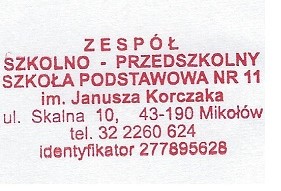 STATUTSZKOŁY PODSTAWOWEJNR 11IM. JANUSZA KORCZAKAWMIKOŁOWIENa podstawie:Konstytucji RP z dnia 2 kwietnia 1997 r. ( Dz.U. 1997 nr 78 poz. 483);Konwencji o Prawach Dziecka uchwalona przez Zgromadzenie Ogólne ONZ 
20 listopada 1989 r. (Dz. U. Nr 120 z 1991 r. poz. 526);Ustawy z dnia 14 grudnia 2016 r. Przepisy wprowadzające ustawę- Prawo oświatowe (Dz. U. z 2017 r. poz. 60 z późn. zm.);Ustawy z dnia 14 grudnia 2016 r. Prawo oświatowe (Dz. U. z 2017 r. poz. 59 
z późn. zm.);Ustawy z dnia 7 września 1991 r. o systemie oświaty (t. j. Dz. U. z 2016 r., poz. 1943 
z późn. zm.);Ustawy z dnia 23 czerwca 2016 r. o zmianie ustawy o systemie oświaty oraz niektórych innych ustaw (Dz. U. z 2016 r. poz. 1010);Ustawy z dnia 26 stycznia 1982 Karta Nauczyciela (t. j. Dz. U. z 2017 r. poz. 1189 
z późn. zm);Rozporządzenia Prezesa Rady Ministrów z dnia 20 czerwca 2002 r. w sprawie zasad techniki prawodawczej (t. j. Dz. U. z 2016 r. poz. 283);Rozporządzenia Ministra Edukacji Narodowej z dnia 17 marca 2017 r. w sprawie szczegółowej organizacji publicznych szkół i publicznych przedszkoli (Dz. U. z 2017 r. poz. 649);Rozporządzenia Ministra Edukacji Narodowej z dnia 14 lutego 2017 r. w sprawie podstawy programowej wychowania przedszkolnego oraz podstawy programowej kształcenia ogólnego dla szkoły podstawowej, w tym dla uczniów 
z niepełnosprawnością intelektualną w stopniu umiarkowanym lub znacznym, kształcenia ogólnego dla branżowej szkoły I stopnia, kształcenia ogólnego dla szkoły specjalnej przysposabiającej do pracy oraz kształcenia ogólnego dla szkoły policealnej (Dz.U. z 2017 r. poz. 356);Rozporządzenia Ministra Edukacji Narodowej z dnia 28 marca 2017 r. w sprawie ramowych planów nauczania dla publicznych szkół (Dz. U. z 2017 r. poz. 703);Rozporządzenia Ministra Edukacji Narodowej z dnia 11 sierpnia 2017 r. w sprawie wymagań wobec szkół i placówek (Dz. U. z 2017 r. poz. 1611);Rozporządzenia Ministra Edukacji Narodowej z dnia 11 sierpnia 2017 r. w sprawie organizacji roku szkolnego (Dz. U. z 2017 r. poz. 1603);Rozporządzenia Ministra Edukacji Narodowej z dnia 19 sierpnia 2017 r. w sprawie zasad udzielania i organizacji pomocy psychologiczno- pedagogicznej w publicznych przedszkolach, szkołach i placówkach (Dz. U. z 2017 r. poz. 1591);Rozporządzenia Ministra Edukacji Narodowej z dnia 3 sierpnia 2017 r. w sprawie oceniania, klasyfikowania i promowania uczniów i słuchaczy w szkołach publicznych (Dz. U. z 2017 r. poz. 1534);Rozporządzenia Ministra Edukacji Narodowej z dnia 9 sierpnia 2017 r. w sprawie warunków organizowania kształcenia, wychowania i opieki dla dzieci i młodzieży niepełnosprawnych, niedostosowanych społecznie i zagrożonych niedostosowaniem społecznym; (Dz. U. z 2017 r. poz. 1578);Rozporządzenia Ministra Edukacji Narodowej z dnia 9 sierpnia 2017 r. w sprawie indywidualnego obowiązkowego rocznego przygotowania przedszkolnego dzieci 
i indywidualnego nauczania dzieci i młodzieży (Dz. U. z 2017 r. poz. 1616);Rozporządzenia Ministra Edukacji Narodowej z dnia 9 sierpnia 2017 r. w sprawie warunków i trybu udzielania zezwoleń na indywidualny program lub tok nauki oraz organizacji indywidualnego programu lub toku nauki (Dz. U. z 2017 r. poz. 1569);Rozporządzenia Ministra Edukacji Narodowej z dnia 14 kwietnia 1992 r. w sprawie warunków i sposobu organizowania nauki religii w publicznych przedszkolach 
i szkołach (Dz. U. z 1992 r. Nr 36, poz. 155);Rozporządzenia Ministra Edukacji Narodowej z dnia 7 czerwca 2017 r. zmieniające rozporządzenie w sprawie warunków i sposobu organizowania nauki religii 
w publicznych przedszkolach i szkołach (Dz. U. z 2017r. poz. 1147);Rozporządzenia Ministra Edukacji Narodowej i Sportu z dnia 31 grudnia 2002 r. 
w sprawie bezpieczeństwa i higieny w publicznych i niepublicznych szkołach 
i placówkach (Dz. U. z 2003 r. nr 6 poz. 69 z późn. zm.);Rozporządzenia Ministra Edukacji Narodowej i Sportu z dnia 8 listopada 2001 r. 
w sprawie warunków i sposobu organizowania przez publiczne przedszkola, szkoły 
i placówki krajoznawstwa i turystyki (Dz. U. z 2001 r. nr 135 poz. 1516 z późn. zm.).PreambułaSzkoła Podstawowa Nr 11 im. Janusza Korczaka zapewnia wszechstronny, bezpieczny 
i radosny rozwój swoim uczniom. Szkoła przygotowuje uczniów do radzenia sobie na dalszych etapach edukacyjnych oraz kariery zawodowej poprzez naukę. Każdy uczeń jest traktowany indywidualnie i podmiotowo. Sprawiamy, że uczniowie czują się akceptowani 
i szczęśliwi. Uczymy osiągać sukcesy i radzić sobie z niepowodzeniami.Rozdział 1Postanowienia ogólne§ 1.1. 	Szkołą nosi nazwę: Szkoła Podstawowa Nr 11 im. Janusza Korczaka w Mikołowie.2. 	Siedziba jednostki: Mikołów ul. Skalna 10.3. 	Organem prowadzącym jest Gmina Mikołów.4. 	Nadzór pedagogiczny sprawuje Śląskie Kuratorium Oświaty w Katowicach.5. 	Szkoła wchodzi w skład jednostki o nazwie: Zespół Szkolno- Przedszkolny w Mikołowie.6. 	Szkoła używa pieczęci:ZESPÓŁ SZKOLNO-PRZEDSZKOLNYSZKOŁA PODSTAWOWA nr 11 im. Janusza Korczakaul. Skalna 10, 43-190 Mikołówtel. 032 2260624Identyfikator 2778956287. Regon szkoły: 277895628Cykl kształcenia w szkole trwa 3 lata obejmujący klasy I-III (edukacja wczesnoszkolna).Po ukończeniu III klasy uczniowie przechodzą do klasy IV w Szkole Podstawowej Nr 5 
w Mikołowie lub innej szkoły rejonowej.§ 2.Ilekroć w dalszej części statutu jest mowa o:1) „Zespole, ZSP”- należy przez to rozumieć Zespół Szkolno- Przedszkolny w Mikołowie;2) ,,Szkole”- należy przez to rozumieć Szkołę Podstawową Nr 11 im. Janusza Korczaka 
w Mikołowie;3) „Przedszkolu”- należy przez to rozumieć Przedszkole nr 13 im. „Gromadka Misia Uszatka” w Mikołowie;4) ,,oddziale integracyjnym” - należy przez to rozumieć oddział szkolny, w którym uczniowie posiadający orzeczenie o potrzebie kształcenia specjalnego uczą się 
i wychowują razem z pozostałymi uczniami, zorganizowany zgodnie z odrębnymi przepisami;5) „rodzicach”- należy przez to rozumieć również prawnych opiekunów dziecka oraz osoby (podmioty) sprawujące pieczę zastępczą nad dzieckiem;6) „Dyrektorze”- należy przez to rozumieć Dyrektora Zespołu Szkolno- Przedszkolnego 
w Mikołowie;,,Radzie Pedagogicznej, Radzie Rodziców, Samorządzie Uczniowskim” – należy przez to rozumieć organy Szkoły;„statucie” - należy przez to rozumieć Statut Szkoły Podstawowej Nr 11 im Janusza Korczaka w Mikołowie;„uczniach” - należy przez to rozumieć dzieci i młodzież uczęszczających do szkoły podstawowej;„zindywidualizowanej ścieżce”- należy przez to rozumieć zindywidualizowaną ścieżkę kształcenia (formy pomocy psychologiczno- pedagogicznej udzielanej uczniowi);„wychowawcy” - należy przez to rozumieć nauczyciela, któremu opiece powierzono jeden oddział w szkole;„nauczycielach” - należy przez to rozumieć pracowników pedagogicznych szkoły;„organie sprawującym nadzór pedagogiczny” - należy przez to rozumieć Śląskie Kuratorium Oświaty w Katowicach;„organie prowadzącym” - należy przez to rozumieć Gminę Mikołów;„MEN”- należy przez to rozumieć Ministerstwo Edukacji Narodowej.Rozdział 2Cele i zadania szkoły §3.Szkoła realizuje cele i zadania określone w ustawie Prawo oświatowe oraz wydanych 
na jej podstawie aktach wykonawczych, Konstytucji Rzeczypospolitej Polskiej zgodnie 
z ideami zawartymi w Powszechnej Deklaracji Praw Człowieka oraz Konwencji 
o Prawach Dziecka, a także programie wychowawczo- profilaktycznym szkoły.Umożliwia zdobycie wiedzy i umiejętności niezbędnych do kontynuowania nauki 
w klasach wyższych.Szkoła podejmuje niezbędne działania w celu:tworzenia optymalnych warunków realizacji działalności dydaktycznej, wychowawczej i opiekuńczej oraz innej działalności statutowej;zapewnienia każdemu uczniowi warunków niezbędnych do jego rozwoju;podnoszenia, jakości pracy szkoły i jej rozwoju organizacyjnego.4. 	Powyższe zadania dotyczą:efektów w zakresie kształcenia, wychowania i opieki oraz realizacji celów i zadań statutowych;organizacji procesów kształcenia, wychowania i opieki;współpracy z rodzicami i środowiskiem lokalnym;zarządzania szkołą;tworzenia warunków do rozwoju i aktywności, w tym kreatywności uczniów.5. 	Szkoła umożliwia realizację obowiązku szkolnego określonego w ustawie Prawo oświatowe i jako szkoła publiczna:zapewnia bezpłatne nauczanie w zakresie ramowych planów nauczania;przeprowadza rekrutację uczniów w oparciu o zasadę powszechnej dostępności;zatrudnia nauczycieli posiadających kwalifikacje określone w odrębnych przepisach;realizuje ramowy plan nauczania oraz programy nauczania uwzględniające podstawę programową kształcenia ogólnego;realizuje zasady oceniania, klasyfikowania i promowania uczniów.Kształtuje środowisko wychowawcze sprzyjające realizowaniu celów i zadań określonych w ustawie, stosowanie do warunków szkoły i wieku uczniów, wynikające z programu wychowawczo- profilaktycznego szkoły:wspomaganie dziecka w zdobywaniu wiedzy o sobie i swoich odczuciach;uświadomienie uczniom, że wspólnoty takie jak: rodzina, środowisko lokalne i ojczyzna stanowią wielką wartość w życiu każdego człowieka i że każdy ma wobec tych wspólnot obowiązki;uczenie zwyczajów, obyczajów i właściwych zachowań w środowisku rodzinnym, wobec kolegów szkolnych i nauczycieli;uczenie właściwych zachowań w stosunku do zwierząt i otaczającej przyrody;inspirowanie aktywnej postawy dziecka;przyzwyczajenie do przestrzegania norm obowiązujących w życiu;kształtowanie właściwych nawyków higienicznych.Sprawuje opiekę nad uczniami odpowiednio do ich potrzeb oraz możliwości szkoły.§ 4.Sposób wykonywania zadańSposób wykonywania zadań Szkoły z uwzględnieniem zasad bezpieczeństwa oraz zasad promocji i ochrony zdrowia obejmuje zakres:umożliwiania uczniom podtrzymywania poczucia tożsamości narodowej, etnicznej, językowej i religijnej, a w szczególności wpajanie zasad poszanowania dla polskiego dziedzictwa kulturowego przy jednoczesnym otwarciu na wartości kultur Europy 
i Świata;dostosowania treści, metod i organizacji nauczania do możliwości psychofizycznych uczniów, a także możliwość korzystania z pomocy psychologiczno- pedagogicznej 
i specjalnych form pracy dydaktycznej;organizowania opieki nad uczniami niepełnosprawnymi przez umożliwianie realizowania zindywidualizowanego procesu kształcenia, form i programów nauczania oraz zajęć rewalidacyjnych.2. 	Szkoła umożliwia uczniom podtrzymywanie poczucia tożsamości narodowej, etnicznej językowej poprzez:wpajanie szacunku do ojczyzny i symboli narodowych;czczenie rocznic i świąt narodowych w formie akademii, apeli lub okazjonalnych gazetek;pielęgnowanie gwary śląskiej przy jednoczesnym zachowaniu czystości języka polskiego;włączanie w kalendarz imprez szkolnych, rocznic związanych z lokalną historią;uznanie prawa rodziców do religijnego wychowania dzieci, w tym celu przede wszystkim:a) 	organizuje naukę religii lub etyki na życzenie rodziców,b) 	umożliwia uczniom uczęszczającym na lekcje religii uczestnictwo w rekolekcjach wielkopostnych, uczniowie ci uzyskują trzy kolejne dni wolne od zajęć lekcyjnych 
w terminie wyznaczonym przez organizatora rekolekcji, w tym czasie w kościele opiekę nad dziećmi sprawuje ksiądz i katecheta;zapewnia uczniom swobodę światopoglądową i wychowuje w duchu wzajemnej tolerancji;umożliwia uczniom umieszczenie w salach symboli religijnych uwzględniając 
ich potrzeby wyznaniowe.W przypadku pojawienia się mniejszości narodowej, w celu podtrzymania tożsamości narodowej, etnicznej i językowej na wniosek rodziców szkoła podejmuje stosowne działania zgodne z odrębnymi przepisami.Warunki sposoby wykonania przez szkołę zadań, o których mowa w ust. 1 i 2 określają stosowne przepisy MEN.§ 5.Działalność edukacyjna szkoły określana jest przez:szkolny zestaw programów nauczania obejmujący całą działalność szkoły z punktu widzenia dydaktycznego;program wychowawczo - profilaktyczny szkoły.2. 	Zadania wychowawczo- profilaktyczne podejmują wszyscy nauczyciele zatrudnieni 
w szkole, wspomagani przez pozostałych jej pracowników poprzez program wychowawczo- profilaktyczny obejmujący:wszystkie treści i zadania o charakterze wychowawczym skierowane do uczniów;wszystkie treści i zadania o charakterze profilaktycznym, dostosowane do potrzeb rozwojowych uczniów oraz potrzeb środowiska, skierowane do uczniów, rodziców 
i nauczycieli.3. 	Celem szkolnego programu wychowawczo- profilaktycznego jest oddziaływanie 
na ucznia, aby lepiej radził sobie w życiu z rozwiązywaniem problemów, aby rozumiał siebie, umiał współżyć z innymi i potrafił również znajdować w samym sobie oparcie 
w trudnych sytuacjach oraz czuł się bezpiecznie w środowisku szkolnym. Obejmuje 
on następujące treści:dostarczenie adekwatnych informacji na temat skutków zachowań ryzykownych, 
by uczeń mógł podjąć racjonalny wybór i zmieniać niewłaściwe postawy i zachowania;uczenie ważnych umiejętności psychologicznych i społecznych, które pozwolą 
na lepsze radzenie sobie w trudnych sytuacjach;wprowadzenie w świat wartości i norm, na których uczeń może się oprzeć w swoich wyborach;pomoc w zaspokajaniu ważnych potrzeb psychicznych poprzez oferowanie alternatywnych form spędzania czasu wolnego;wychowanie patriotyczne i obywatelskie;edukacja zdrowotna i prorodzinna;edukacja ekologiczna;rozwijanie zainteresowań czytelniczych, wdrażając do samodzielnego zdobywania wiedzy.§ 6.Organizacja działalności innowacyjnej i eksperymentalnejSzkoła może wprowadzać innowacje i eksperymenty pedagogiczne mające na celu poprawę jakości pracy szkoły lub podniesienie skuteczności kształcenia. Innowacje 
lub eksperymenty mogą obejmować całą szkołę, oddział lub grupę. Szczegółowe zasady organizacji działalności innowacyjnej i eksperymentalnej określają odrębne przepisy.Innowacje i eksperymenty nie mogą naruszać uprawnień ucznia do bezpłatnej nauki, wychowania i opieki w zakresie ustalonym w Ustawie Prawo oświatowe, a także 
w zakresie uzyskania wiadomości i umiejętności niezbędnych do ukończenia danego typu szkoły oraz warunków i sposobu przeprowadzenia egzaminu i sprawdzianów, określonych w odrębnych przepisach.§ 7.Uchwałę w sprawie wprowadzenia innowacji w szkole podejmuje Rada Pedagogiczna.Uchwała w sprawie wprowadzenia innowacji może być podjęta po uzyskaniu:zgody nauczycieli, którzy będą uczestniczyć w innowacji;opinii Rady Pedagogicznej;pisemnej zgody autora lub zespołu autorskiego innowacji na jej prowadzenie w szkole;w przypadku gdy założenie innowacji nie było wcześniej opublikowane.Uchwałę Rady Pedagogicznej w sprawie wprowadzenia innowacji wraz z opisem jej zasad oraz opinią Rady Rodziców, i zgodę autora, Dyrektor szkoły przekazuje Kuratorowi Oświaty i organowi prowadzącemu szkołę w terminie do dnia 31 marca roku poprzedzającego rok szkolny, w którym jest planowane rozpoczęcie innowacji.Innowacja jest realizowana po wpisie do rejestru dokonanego przez Kuratora Oświaty.§ 8.Uchwałę w sprawie wprowadzenia eksperymentu w szkole podejmuje Rada Pedagogiczna po zapoznaniu się z celem, założeniami i sposobem realizacji eksperymentu.Uchwała w sprawie wprowadzenia eksperymentu może być podjęta po uzyskaniu:zgody nauczycieli, którzy będą uczestniczyć w eksperymencie;opinii Rady Pedagogicznej;pisemnej Zgody autora lub zespołu autorskiego eksperymentu na jego wprowadzenie 
w szkole.Prowadzenie eksperymentu w szkole wymaga zgody Ministra właściwego do spraw Oświaty i Wychowania.Dyrektor szkoły na podstawie uchwały Rady Pedagogicznej występuje do Ministra właściwego do spraw Oświaty i Wychowania z wnioskiem o wyrażenie zgody 
na prowadzenie eksperymentu w szkole, w terminie do 31 marca roku poprzedzającego rok szkolny, w którym jest planowane rozpoczęcie eksperymentu.Wniosek, o którym mowa w ust. 4, składa się za pośrednictwem Kuratora Oświaty.Dyrektor szkoły prowadzącej eksperyment przekazuje bezpośrednio po jego zakończeniu Ministrowi właściwemu do spraw Oświaty i Wychowania ocenę eksperymentu dokonaną przez jednostkę naukową, która sprawuje opiekę nad przebiegiem eksperymentu, a także informuje o niej organ prowadzący szkołę i organ sprawujący nadzór pedagogiczny.Ocenę, o której mowa w ust. 6, składa się za pośrednictwem Kuratora Oświaty, który dołącza swoją ocenę.§ 9.Oddziały integracyjneW szkole tworzy się oddziały integracyjne, jeżeli w danym roczniku będą dzieci posiadające orzeczenia o potrzebie kształcenia specjalnego:organizacja oddziałów integracyjnych jest zgodna z regulaminem tworzenia oddziałów integracyjnych przyjętym przez Radę Pedagogiczną i dostosowaną do posiadanego sprzętu do rewalidacji uczniów w określonym dysfunkcjami.Cele oddziałów integracyjnych:tworzenie warunków rozwoju dzieci niepełnosprawnych i zdrowych rzeczywistych możliwości;umożliwienie uczniom niepełnosprawnym rozwoju społecznego oraz zdobycia wiedzy 
i umiejętności wspólnie z rówieśnikami;kształtowanie właściwych postaw wobec niepełnosprawności, inności wśród rówieśników i dorosłych w środowisku szkolnym i pozaszkolnym;integrowanie zespołu klasowego i tworzenie prawidłowych relacji społecznych między uczniami;uczenie się we współdziałaniu, wspieranie się wzajemnie uczniów;uczenie się samodzielności i odpowiedzialności za innych.Zasady rekrutacji – nabór do oddziałów integracyjnych oparty jest na pełnej dobrowolności i akceptacji idei integracji przez rodziców dzieci zdrowych 
i niepełnosprawnych.§10.Pomoc psychologiczno-pedagogiczna1. 	W zakresie udzielania pomocy psychologicznej i pedagogicznej przyjmuje się następujące zasady działania:1) 	wyeliminowanie napięć psychicznych nawarstwiających się na tle niepowodzeń szkolnych uczniów poprzez:zapewnienie pomocy uczniom w ramach zespołu wyrównania wiedzy 
oraz indywidualnej pomocy pedagogicznej nauczycieli,życzliwe traktowanie ucznia w procesie dydaktyczno- wychowawczym,różnicowanie wymagań w zależności od cech psychicznych i predyspozycji dziecka,organizowanie pomocy koleżeńskiej w celu eliminowania braków,dostosowanie wymagań programowych w porozumieniu z Poradnią Psychologiczno-Pedagogiczną,prowadzenie nauczania specjalnego w przypadkach zaleconych przez organ nadrzędny,eliminowanie sytuacji stresowych;2) 	diagnozowanie środowiska ucznia;3) 	rozpoznawanie indywidualnych potrzeb rozwojowych i edukacyjnych oraz możliwości psychofizycznych uczniów, w tym uczniów szczególnie uzdolnionych 
oraz zaplanowanie sposobów ich zaspokojenia;4) 	wspieranie nauczycieli i rodziców w działaniach wyrównujących szanse edukacyjne uczniów;5)	 wspieranie nauczycieli i rodziców w rozwiązywaniu problemów wychowawczych;6)	 udzielaniu nauczycielom pomocy i wsparcia w dostosowywaniu wymagań edukacyjnych wynikających z realizacji programów nauczania do indywidualnych potrzeb psychofizycznych i edukacyjnych ucznia, u którego stwierdzono specyficzne problemy edukacyjne.§ 11.Pomoc psychologiczno-pedagogiczna udzielana uczniowi polega na rozpoznawaniu 
i zaspokajaniu jego indywidualnych potrzeb rozwojowych i edukacyjnych 
oraz rozpoznawaniu jego możliwości psychofizycznych i czynników środowiskowych wpływających na jego funkcjonowanie w Szkole w celu wspierania potencjału rozwojowego ucznia i stwarzania warunków do jego aktywnego i pełnego uczestnictwa 
w życiu Szkoły oraz w środowisku społecznym.Pomoc psychologiczno-pedagogiczna udzielana jest z inicjatywy: ucznia, rodziców, Dyrektora, nauczyciela lub specjalisty prowadzących zajęcia z uczniem, pielęgniarki, poradni, pomocy nauczyciela, asystenta nauczyciela, osoby niebędącej nauczycielem, 
ale posiadającej przygotowanie uznane przez Dyrektora za odpowiednie do prowadzenia danych zajęć, lub asystenta wychowawcy świetlicy), pracownika socjalnego, asystenta rodziny, kuratora sądowego, organizacji pozarządowej lub instytucji działającej na rzecz rodziny, dzieci i młodzieży.Potrzeba objęcia ucznia pomocą psychologiczno- pedagogiczną w Szkole wynika:1) 	z niepełnosprawności;2)	 z niedostosowania społecznego;3) 	z zagrożenia niedostosowaniem społecznym;4) 	z zaburzeń zachowania i emocji;5) 	ze szczególnych uzdolnień;6) 	ze specyficznych trudności w uczeniu się;7)	 z deficytów kompetencji i zaburzeń sprawności językowych;;8)	 z choroby przewlekłej;9)	 z sytuacji kryzysowych lub traumatycznych;10)	 z niepowodzeń edukacyjnych;11)	 z zaniedbań środowiskowych związanych z sytuacją bytową ucznia i jego rodziny, sposobem spędzania czasu wolnego i kontaktami środowiskowymi;12) 	z trudności adaptacyjnych związanych z różnicami kulturowymi lub ze zmianą środowiska edukacyjnego, w tym związanych z wcześniejszym kształceniem za granicą.4. 	W Szkole pomocy psychologiczno- pedagogicznej uczniom szkoły udzielają zatrudnieni:nauczyciele;psycholog;pedagog;logopeda;terapeuta pedagogiczny;nauczyciel o specjalnych kwalifikacjach.§ 12.1. 	W razie stwierdzenia, że uczeń ze względu na potrzeby rozwojowe lub edukacyjne 
oraz możliwości psychofizyczne wymaga objęcia pomocą psychologiczno- pedagogiczną, nauczyciel lub specjalista niezwłocznie udzielają mu tej pomocy w trakcie bieżącej pracy oraz informuje o tym wychowawcę klasy.2. 	Wychowawca klasy w ramach udzielania pomocy psychologiczno- pedagogicznej:1)	 koordynuje udzielanie pomocy psychologiczno-pedagogicznej uczniowi;2) 	informuje innych nauczycieli, wychowawców lub specjalistów o potrzebie objęcia ucznia pomocą psychologiczno-pedagogiczną w trakcie ich bieżącej pracy- jeśli stwierdzi taką potrzebę;3) 	informuje Dyrektora szkoły o konieczności objęcia ucznia pomocą psychologiczno-pedagogiczną;4) 	wnioskuje do Dyrektora szkoły co do form udzielania pomocy, okresu ich udzielania oraz wymiaru godzin;5) 	planując udzielanie pomocy psychologiczno-pedagogicznej, współpracuje z rodzicami ucznia oraz w zależności od potrzeb z nauczycielami, specjalistami prowadzącymi zajęcia z uczniem, oraz poradnia psychologiczno-pedagogiczną;6) 	informuje rodziców ucznia o potrzebie objęcia go pomocą psychologiczno-pedagogiczną w trakcie indywidualnej rozmowy.3. 	Dyrektor może wyznaczyć inną niż wychowawca osobę, której zadaniem będzie planowanie i koordynowanie udzielania pomocy psychologiczno-pedagogicznej uczniom. 4. 	Dyrektor ustala i informuje na piśmie rodziców ucznia, który będzie objęty pomocą psychologiczno- pedagogiczną o formach udzielania tej pomocy, okresie ich udzielania oraz wymiarze godzin, w którym poszczególne formy pomocy będą realizowane.5. 	Wychowawca ma prawo zwołać zebranie wszystkich uczących nauczycieli w oddziale 
w celu: skoordynowania działań w pracy z uczniem, zasięgnięcia opinii nauczycieli, wypracowania wspólnych zasad postępowania wobec ucznia, ustalenia form pracy 
z uczniem, dostosowania metod i form pracy do potrzeb i możliwości ucznia.6. 	Rodzic ma prawo do odmowy świadczenia pomocy psychologiczno-pedagogicznej swojemu dziecku.7. 	W przypadku gdy w wyniku udzielania uczniowi pomocy psychologiczno- pedagogicznej nie następuje poprawa jego funkcjonowania w Szkole, Dyrektor, za zgodą rodziców występuje do publicznej poradni psychologiczno- pedagogicznej z wnioskiem 
o przeprowadzenie diagnozy problemu, w celu jego rozwiązania.8. 	Przepisy niniejszego paragrafu stosuje się odpowiednio do uczniów posiadających orzeczenie o potrzebie indywidualnego nauczania lub opinię poradni. Przy planowaniu udzielania pomocy psychologiczno- pedagogicznej dla tych uczniów uwzględnia 
się również zalecenia zawarte w tych orzeczeniach czy opiniach.§ 13.1. 	Pomoc psychologiczno-pedagogiczna jest udzielana w trakcie bieżącej pracy z uczniem oraz przez zintegrowane działania nauczycieli i specjalistów.2. 	W ramach posiadanych możliwości szkoła udziela pomocy psychologiczno- pedagogicznej w formie:1)	 zajęć rozwijających uzdolnienia organizowanych dla uczniów szczególnie uzdolnionych (liczba uczestników tych zajęć nie może przekroczyć 8 osób);2) 	zajęć rozwijających umiejętności uczenia się organizowanych dla uczniów w celu podnoszenia efektywności ich nauki;3) 	zajęć dydaktyczno- wyrównawczych organizowanych dla uczniów mających trudności w nauce, w szczególności, w spełnianiu wymagań edukacyjnych wynikających 
z podstawy programowej kształcenia ogólnego dla danego etapu edukacyjnego. Liczba uczestników tych zajęć nie może przekroczyć 8 osób.4) 	zajęć specjalistycznych organizowanych wg. potrzeb uczniów tj.:a) 	korekcyjno- kompensacyjnych organizowanych dla uczniów z zaburzeniami 
i odchyleniami rozwojowymi w tym specyficznymi trudnościami w uczeniu się. Liczba uczestników tych zajęć wynosi do 5 osób,b) 	logopedycznych organizowanych dla uczniów z deficytami kompetencji 
i zaburzeniami sprawności językowych. W zajęciach może uczestniczyć do 4 osób,c) 	rozwijających kompetencje emocjonalno- społeczne organizowanych dla uczniów przejawiających trudności w funkcjonowaniu społecznym. Liczba uczestników zajęć tylko w uzasadnionych przypadkach może przekraczać 10 osób,d)	 innych zajęć o charakterze terapeutycznym organizowanych dla uczniów 
z zaburzeniami i odchyleniami rozwojowymi, mającymi problemy 
w funkcjonowaniu w Szkole, oraz z aktywnym i pełnym uczestnictwem w życiu Szkoły. Liczba uczestników w tych zajęciach nie może przekraczać 10 osób;5) 	zindywidualizowanej ścieżki kształcenia organizowanych dla uczniów, którzy mogą uczęszczać do szkoły, ale ze względu na trudności w funkcjonowaniu wynikające 
np. ze stanu zdrowia, nie mogą realizować wszystkich zajęć edukacyjnych wspólnie rówieśnikami w oddziale szkolnym i wymagają dostosowania organizacji i procesu nauczania do ich specjalnych potrzeb edukacyjnych;6)	 porad i konsultacji.3. 	Zindywidualizowana ścieżka obejmuje wszystkie zajęcia edukacyjne realizowane indywidualnie z uczniem oraz wspólnie z oddziałem szkolnym.4 	Tygodniowy wymiar godzin zajęć realizowanych indywidualnie ustala Dyrektor 
(na wniosek rodziców, z uwzględnieniem opinii poradni psychologiczno- pedagogicznej, 
z której wynika potrzeba objęcia ucznia pomocą w tej formie).5. 	Uczeń objęte pomocą w formie zindywidualizowanej ścieżki realizuje w szkole programy nauczania z dostosowaniem metod i form ich realizacji do jego indywidualnych potrzeb rozwojowych i edukacyjnych oraz możliwości psychofizycznych (w szczególności 
z potrzeb wynikających ze stanu zdrowia).6. 	Nauczyciele prowadzący zajęcia z uczniem objętym zindywidualizowaną ścieżką podejmują działania ukierunkowane na poprawę funkcjonowania ucznia w szkole.7. 	Zindywidualizowanej ścieżki nie organizuje się dla:1) 	uczniów objętych kształceniem specjalnym;2) 	uczniów objętych indywidualnym nauczaniem8. 	Godzina zajęć, o których mowa w ust. 2 pkt od 1 do 4 niniejszego paragrafu nie może 
być dłuższa niż 45 minut przy czym w uzasadnionych przypadkach możliwe 
jest wydłużenie lub skrócenie tego czasu, z zachowaniem ustalonego dla ucznia łącznego tygodniowego czasu tych zajęć.9. 	Zajęcia, o których mowa w ust. 2 pkt od 1 do 4 prowadzą nauczyciele i specjaliści posiadający kwalifikacje odpowiednie do rodzaju prowadzonych zajęć i prowadzi 
się je przy wykorzystaniu aktywizujących metod pracy.10. 	Pomoc psychologiczno-pedagogiczna udzielana rodzicom uczniów i nauczycielom polega na wspieraniu rodziców oraz nauczycieli w rozwiązywaniu problemów wychowawczych i dydaktycznych oraz rozwijaniu ich umiejętności wychowawczych 
w celu zwiększania efektywności pomocy udzielanej uczniom. Jest udzielana w formie porad, konsultacji, warsztatów i szkoleń prowadzonych przez nauczycieli i specjalistów.11. Wsparcie merytoryczne dla nauczycieli i specjalistów udzielających pomocy psychologiczno- pedagogicznej w szkole na wniosek Dyrektora zapewniają poradnie 
oraz placówki doskonalenia nauczycieli§ 14.Uczniów niepełnosprawnych, niedostosowanych społecznie i zagrożonych niedostosowaniem społecznym, wymagających zastosowania specjalnej organizacji nauki 
i metod pracy szkoła obejmuje kształceniem specjalnym.Szkoła organizując kształcenie specjalne zapewnia:realizację zaleceń zawartych w orzeczeniu o potrzebie kształcenia specjalnego;warunki do nauki, sprzęt specjalistyczny i środki dydaktyczne, odpowiednie ze względu na indywidualne potrzeby rozwojowe i edukacyjne oraz możliwości psychofizyczne uczniów;zajęcia specjalistyczne;inne zajęcia odpowiednie ze względu na indywidualne potrzeby rozwojowe 
i edukacyjne oraz możliwości psychofizyczne uczniów, w szczególności zajęcia rewalidacyjne, resocjalizacyjne i socjoterapeutyczne (Dyrektor powierza prowadzenie tych zajęć nauczycielom i specjalistom posiadającym kwalifikacje odpowiednie 
do rodzaju niepełnosprawności ucznia);integrację uczniów ze środowiskiem rówieśniczym, w tym z uczniami pełnosprawnymi;przygotowanie uczniów do samodzielności w życiu dorosłym.W zależności od stopnia niepełnosprawności intelektualnej ucznia organizuje 
się kształcenie i wychowanie, które umożliwia mu naukę w dostępnym dla niego zakresie, usprawnianie zaburzonych funkcji, rewalidację, resocjalizację oraz zapewnia 
mu specjalistyczną pomoc i opiekę.Zajęcia rewalidacyjne organizowane są dla uczniów posiadających aktualne orzeczenie 
o potrzebie kształcenia specjalnego.zajęcia rewalidacyjne prowadzone są indywidualnie z każdym uczniem zgodnie 
z zaleceniami poradni psychologiczno- pedagogicznej;zajęcia rewalidacyjne prowadzą specjaliści posiadający odpowiednie kwalifikacje 
do prowadzenia tego typu zajęć.Planowanie i koordynowanie udzielania dziecku z orzeczeniem o potrzebie kształcenia specjalnego pomocy psychologiczno-pedagogicznej należy do zespołu składającego 
się z nauczycieli i specjalistów prowadzących zajęcia z dzieckiem (Zespół ds. pomocy psychologiczno- pedagogicznej). Pracę zespołu koordynuje wychowawca oddziału, 
do którego uczęszcza uczeń bądź nauczyciel lub specjalista prowadzący zajęcia 
z uczniem, wyznaczony przez Dyrektora.Zespół tworzony jest dla:ucznia posiadającego orzeczenie o potrzebie kształcenia specjalnego, orzeczenie o potrzebie indywidualnego nauczania – po otrzymaniu orzeczenia;ucznia, w stosunku do którego stwierdzono, że ze względu na potrzeby rozwojowe 
lub edukacyjne wymaga objęcia pomocą psychologiczno-pedagogiczną – niezwłocznie po przekazaniu przez nauczyciela wychowawcę lub specjalistę informacji o potrzebie objęcia dziecka taką pomocą.Spotkania zespołu odbywają się co najmniej dwa razy w roku szkolnym, przy czym 
o terminie spotkania każdorazowo informowani są pisemnie rodzice ucznia gdyż mają 
oni prawo uczestniczyć w tym spotkaniu. Należy pamiętać, że osoby biorące udział 
w spotkaniu obowiązane są do nieujawniania poruszanych tam spraw, które mogą naruszać dobra osobiste ucznia, jego rodziców, nauczycieli, specjalistów prowadzących zajęcia 
z uczniem, a także innych osób uczestniczących w tym spotkaniu.Zespół, o którym mowa w ust. 5, opracowuje dla ucznia objętego kształceniem specjalnym indywidualny program edukacyjno- terapeutyczny (IPET) zwany dalej „programem”, który zawiera:zakres i sposób dostosowania wymagań edukacyjnych niezbędnych do otrzymania przez ucznia poszczególnych śródrocznych i rocznych ocen klasyfikacyjnych z zajęć edukacyjnych wynikających z programu nauczania do indywidualnych potrzeb rozwojowych i edukacyjnych oraz możliwości psychofizycznych ucznia, 
przez zastosowanie odpowiednich metod i form pracy;rodzaj i zakres zintegrowanych działań nauczycieli i specjalistów prowadzących zajęcia z uczniem, ukierunkowane na poprawę jego funkcjonowania i wzmocnienie 
jego uczestnictwa w życiu szkoły z tym, że w przypadku:ucznia niepełnosprawnego — zakres działań o charakterze rewalidacyjnym,ucznia niedostosowanego społecznie — zakres działań o charakterze resocjalizacyjnym,ucznia zagrożonego niedostosowaniem społecznym — zakres działań o charakterze socjoterapeutycznym;formy i okres udzielania uczniowi pomocy psychologiczno-pedagogicznej oraz wymiar godzin, w którym poszczególne formy pomocy będą realizowane, ustalone 
przez Dyrektora szkoły zgodnie z przepisami;działania wspierające rodziców ucznia oraz zakres współdziałania z poradniami psychologiczno- pedagogicznymi, w tym poradniami specjalistycznymi, placówkami doskonalenia nauczycieli, organizacjami pozarządowymi, innymi instytucjami działającymi na rzecz rodziny i dzieci, specjalnymi ośrodkami szkolno- wychowawczymi, młodzieżowymi ośrodkami wychowawczymi i młodzieżowymi ośrodkami socjoterapii;zajęcia rewalidacyjne i resocjalizacyjne i socjoterapeutyczne oraz inne zajęcia odpowiednie ze względu na indywidualne potrzeby rozwojowe i edukacyjne 
oraz możliwości psychofizyczne ucznia, a także zajęcia z zakresu doradztwa zawodowego oraz zajęcia związane z wyborem kierunku kształcenia i zawodu realizowane w ramach pomocy psychologiczno- pedagogicznej- w przypadku uczniów klas VII- VIII;zakres współpracy nauczycieli i specjalistów z rodzicami ucznia;w przypadku uczniów niepełnosprawnych rodzaj i sposób dostosowania warunków organizacji kształcenia do rodzaju niepełnosprawności ucznia9. 	W programie może być wskazana potrzeba realizacji wybranych zajęć edukacyjnych indywidualnie z uczniem lub w grupie liczącej do 5 uczniów.10. 	Indywidualny program edukacyjno- terapeutyczny, opracowywany jest na okres na jaki zostało wydane orzeczenie o potrzebie kształcenia specjalnego nie dłuższy jednak niż etap edukacyjny.11. Na podstawie opracowanego programu dostosowuje się program nauczania 
do indywidualnych potrzeb rozwojowych i edukacyjnych ucznia oraz jego możliwości psychofizycznych.12. 	Zespół, o którym mowa w ust. 5, co najmniej dwa razy w roku szkolnym dokonuje okresowej wielospecjalistycznej oceny poziomu funkcjonowania ucznia, uwzględniając ocenę efektywności programu oraz w miarę potrzeb, dokonuje modyfikacji programu.13.	 Uczniowi niepełnosprawnemu można przedłużyć okres nauki:1)	 o jeden rok - na I etapie edukacyjnym,2) 	o dwa lata - na II etapie edukacyjnym;14. 	Z wnioskiem o wydłużenie okresu nauki dla ucznia mogą wystąpić: rodzic ucznia, wychowawca klasy, nauczyciele lub specjaliści prowadzący zajęcia z uczniem.15. 	Wniosek o wydłużenie etapu edukacyjnego składany jest do zespołu, o którym mowa 
w ust. 5 niniejszego paragrafu.16. 	Decyzję o przedłużeniu okresu nauki uczniowi, o którym mowa w ust. 13 niniejszego paragrafu podejmuje Rada Pedagogiczna po uzyskaniu:1) 	opinii zespołu, z której wynika potrzeba przedłużenia uczniowi okresu nauki, 
w szczególności z powodu znacznych trudności w opanowaniu wymagań określonych w podstawie programowej kształcenia ogólnego oraz;2) 	zgody rodziców ucznia.17. 	Decyzje, o których mowa w ust. 16 podejmuje się:1) 	na I etapie edukacyjnym - nie później niż do końca roku szkolnego w klasie III;2) 	na II etapie edukacyjnym - nie później niż do końca roku szkolnego w klasie VIII.18. 	Kształcenie uczniów niepełnosprawnych, niedostosowanych społecznie i zagrożonych niedostosowaniem społecznym może być prowadzone do końca roku szkolnego w tym roku kalendarzowym, w którym uczeń kończy 20 rok życia.19. 	Uczniom niepełnosprawnym szkoła organizuje zajęcia rewalidacyjne, zgodnie 
z zaleceniami poradni psychologiczno- pedagogicznej.20. 	W przypadku gdy kształceniem specjalnym objęte są uczniowie posiadający orzeczenie 
o potrzebie kształcenia specjalnego wydane ze względu na autyzm w tym zespół Aspergera, lub niepełnosprawności sprzężone zatrudnia się dodatkowo (z uwzględnieniem realizacji zawartych w orzeczeniu o potrzebie kształcenia specjalnego):1) 	specjalistów lub nauczycieli posiadających kwalifikacje w zakresie pedagogiki specjalnej w celu współorganizowania kształcenia uczniów niepełnosprawnych, lub;2) 	asystenta nauczyciela lub osoby niebędącej nauczycielem ale posiadającej przygotowanie uznane przez Dyrektora szkoły za odpowiednie do prowadzenia danych zajęć - w klasach I- III lub asystenta wychowawcy świetlicy, lub;3) 	pomoc nauczyciela.21. 	W przypadku gdy kształceniem specjalnym objęci są uczniowie posiadający orzeczenie 
o potrzebie kształcenia specjalnego wydane ze względu na inne niż wymienione 
w ust. 20 niepełnosprawności, niedostosowanie społeczne lub zagrożenie niedostosowaniem społecznym, za zgodą organu prowadzącego, można zatrudniać dodatkowo (z uwzględnieniem realizacji zaleceń zawartych w orzeczeniu o potrzebie kształcenia specjalnego):1) 	specjalistów lub nauczycieli posiadających kwalifikacje w zakresie pedagogiki specjalnej w celu współorganizowania kształcenia odpowiednio uczniów niepełnosprawnych, niedostosowanych społecznie oraz zagrożonych niedostosowaniem społecznym, lub;2) 	w przypadku oddziału klas I- III – asystenta nauczyciela lub osoby niebędącej nauczycielem ale posiadającej przygotowanie uznane przez Dyrektora za odpowiednie do prowadzenia danych zajęć;3) 	pomoc nauczyciela.22. 	Zajęcia rewalidacyjne organizowane dla uczniów niewidomych, niesłyszących, z afazją lub z autyzmem, w tym z zespołem Aspergera, mają obejmować: 1)	 naukę orientacji przestrzennej i poruszania się oraz naukę systemu Braille’a lub innych alternatywnych metod komunikacji – w przypadku ucznia niewidomego;2) 	naukę języka migowego lub innych alternatywnych metod komunikacji – w przypadku ucznia niesłyszącego lub z afazją;3) 	zajęcia rozwijające umiejętności społeczne, w tym umiejętności komunikacyjne – 
w przypadku ucznia z autyzmem, w tym z zespołem Aspergera.Indywidualny program lub tok nauki§ 15.W celu umożliwienia uczniowi rozwijania szczególnych uzdolnień i zainteresowań Dyrektor może, na wniosek lub za zgodą rodziców oraz po zasięgnięciu opinii rady pedagogicznej i poradni psychologiczno- pedagogicznej, zezwolić uczniowi 
na indywidualny program lub tok nauki.Uczeń może realizować indywidualny program lub tok nauki na każdym etapie edukacyjnym.Zezwolenie, o którym mowa w ust. 1 może być udzielone po upływie co najmniej jednego roku nauki, a w uzasadnionych przypadkach po śródrocznej klasyfikacji ucznia.Z wnioskiem o zezwolenie na indywidualny program lub tok nauki mogą wystąpić:1) 	uczeń (za zgodą rodziców);2)	rodzice ucznia;3) 	wychowawca oddziału lub nauczyciel prowadzący zajęcia, których dotyczy wniosek (za zgodą rodziców).5. 	Wniosek składa się do Dyrektora za pośrednictwem wychowawcy klasy.6. 	Wychowawca oddziału przekazuje wniosek Dyrektorowi dołączając swoją opinię 
o predyspozycjach, osiągnięciach, możliwościach i oczekiwaniach ucznia.7. 	Zezwolenia na indywidualny program lub tok nauki udziela się na czas określony.8. 	Uczniowi, któremu zezwolono na indywidualny program lub tok nauki, Dyrektor 
w porozumieniu z Radą Pedagogiczną wyznacza nauczyciela opiekuna i ustala zakres jego obowiązków.9. 	Uczeń realizujący indywidualny program nauki kształci się w zakresie jednego, kilku 
lub wszystkich obowiązkowych zajęć edukacyjnych, przewidzianych w tygodniowym rozkładzie zajęć dla danej klasy, według programu dostosowanego do jego uzdolnień, zainteresowań i możliwości edukacyjnych.10. 	Uczeń realizujący indywidualny tok nauki kształci się według systemu innego 
niż udział w obowiązkowych zajęciach edukacyjnych w zakresie jednego, kilku 
lub wszystkich obowiązkowych zajęć edukacyjnych, przewidzianych w tygodniowym rozkładzie zajęć.11. 	Uczeń objęty indywidualnym tokiem nauki może w ciągu jednego roku szkolnego realizować program nauczania z zakresu dwóch lub więcej klas i może 
być klasyfikowany i promowany w ciągu całego roku szkolnego.12. 	Indywidualny tok nauki może być realizowany według programu nauczania objętego szkolnym zestawem programów nauczania lub indywidualnego programu nauki.13. 	W przypadku gdy udzielono zezwolenia na indywidualny tok nauki umożliwiający realizację w ciągu jednego roku szkolnego programu nauczania z zakresu więcej 
niż dwóch klas wymagana jest dodatkowo pozytywna opinia organu sprawującego nadzór pedagogiczny nad szkołą.14. 	Odmowa udzielenia zezwolenia na indywidualny program lub tok nauki następuje 
w drodze decyzji.15. 	Klasyfikowanie i promowanie ucznia, któremu ustalono indywidualny program nauki odbywa się zgodnie z przepisami w sprawie zasad oceniania, klasyfikowania 
i promowania ucznia, natomiast uczeń realizujący indywidualny tok nauki 
jest klasyfikowany na podstawie egzaminu klasyfikacyjnego, organizowanego zgodnie 
z w/w przepisami.16. 	Jeżeli uczeń o wybitnych uzdolnieniach jednokierunkowych realizujący indywidualny program lub tok nauki, nie może spełnić wszystkich warunków klasyfikowania 
i promowania z innych przedmiotów, nauczyciel przedmiotu sprawiającego uczniowi szczególne trudności, na wniosek wychowawcy lub innego nauczyciela uczącego ucznia, może dostosować wymagania edukacyjne z tych zajęć do indywidualnych potrzeb 
i możliwości ucznia, z zachowaniem wymagań edukacyjnych wynikających 
z podstawy programowej.17. 	Uczeń realizujący indywidualny program lub tok nauki może być zwolniony 
z obowiązku uczęszczania na lekcje tego przedmiotu (przedmiotów) do właściwej klasy 
i może uczęszczać na zajęcia do klasy (klas) programowo wyższej w tej lub innej szkole- także w szkole wyższego stopnia za jej zgodą - albo realizować program w całości 
lub w części samodzielnie,18. 	Szczegółową organizację indywidualnego programu lub toku nauki w szkole określa Rozporządzenie MEN w sprawie warunków i trybu udzielania zezwoleń 
na indywidualny program lub tok nauki oraz organizacji indywidualnego programu 
lub toku nauki.§ 16.Indywidualnym nauczaniem obejmuje się uczniów, których stan zdrowia uniemożliwia 
lub znacznie utrudnia uczęszczanie do szkoły.Indywidualne nauczanie organizuje się na czas wskazany w orzeczeniu o potrzebie indywidualnego nauczania oraz w sposób zapewniający wykonanie zaleceń określonych 
w tym orzeczeniu.Dyrektor szkoły w uzgodnieniu z organem prowadzącym oraz po zasięgnięciu opinii rodziców, ustala zakres i czas prowadzenia zajęć indywidualnego nauczaniaIndywidualne nauczanie organizuje się na zasadach określonych w Rozporządzeniu MEN w sprawie indywidualnego obowiązkowego rocznego przygotowania przedszkolnego dzieci i indywidualnego nauczania dzieci i młodzieży.Rozdział 3Organy szkoły i ich kompetencje§ 17.Organami Szkoły są: Dyrektor Zespołu Szkolno-Przedszkolnego;Rada Pedagogiczna;Rada Rodziców;Samorząd Uczniowski.Organy wymienione w ust. 1 pkt 1- 3 są wspólne dla Szkoły Podstawowej Nr 11 
im. Janusza Korczaka i Przedszkola Nr 13 im. Gromadki Misia Uszatka. § 18.Do zadań Dyrektora należy:zapewnienie bezpiecznych i higienicznych warunków pobytu w szkole, a także bezpiecznych i higienicznych warunków uczestnictwa w zajęciach organizowanych poza jej siedzibą;opracowanie na każdy rok szkolny planu nadzoru pedagogicznego, rocznego planu pracy szkoły i przedstawienie go Radzie Pedagogicznej;przed zakończeniem roku szkolnego Dyrektor przedstawia Radzie Pedagogicznej sprawozdania z realizacji planu nadzoru pedagogicznego;przygotowanie arkusza organizacji pracy szkoły;ustalanie planu zajęć z uwzględnieniem zasad ochrony zdrowia i higieny pracy 
oraz oczekiwań rodziców dzieci;gromadzenie informacji o pracy nauczyciela w celu dokonywania oceny pracy nauczyciela;przygotowanie i prowadzenie zebrań Rady Pedagogicznej; realizuje uchwały rady pedagogicznej;wstrzymuje wykonanie uchwał, o których mowa w pkt 7a niniejszego ustępu, niezgodnych z przepisami prawa. O wstrzymaniu wykonania uchwały Dyrektor niezwłocznie zawiadamia organ prowadzący szkołę oraz organ sprawujący nadzór pedagogiczny. Organ sprawujący nadzór pedagogiczny uchyla uchwałę w razie stwierdzenia jej niezgodności z przepisami prawa po zasięgnięciu opinii organu prowadzącego szkołę. Rozstrzygnięcie organu sprawującego nadzór pedagogiczny jest ostateczne;ustalanie przydziałów czynności dla pracowników pedagogicznych oraz administracji i obsługi;zarządzanie finansami i majątkiem szkoły;współpraca z organem prowadzącym, rodzicami oraz instytucjami nadzorującymi 
i kontrolującymi pracę szkoły;prowadzenie i archiwizowanie dokumentacji szkoły;wykonywanie zadań związanych z zapewnieniem bezpieczeństwa dzieciom 
i pracownikom szkoły w czasie zajęć organizowanych przez  jednostkę;Dyrektor organizuje pomoc psychologiczno- pedagogiczną, której zakres regulują odpowiednie akty prawne;Dyrektor dopuszcza do realizacji programy nauczania oraz zestawy podręczników 
po zasięgnięciu opinii Rady Pedagogicznej, nauczyciela mianowanego, dyplomowanego posiadającego wykształcenie wyższe i kwalifikacje do pracy w szkole lub pozytywnej opinii doradcy metodycznego;kierowanie bieżącą działalnością dydaktyczno- wychowawczą placówki 
oraz reprezentowanie jej na zewnątrz;sprawowanie opieki nad uczniami oraz stwarzanie warunków harmonijnego rozwoju psychofizycznego poprzez działania po zdrowotne;dysponowanie środkami określonymi w planie finansowym zaopiniowanym 
przez Radę Pedagogiczną i Radę Rodziców, ponoszenie odpowiedzialności 
za ich prawidłowe wykorzystanie.Dyrektor w sprawach uczniowskich:sprawuje kontrolę realizacji obowiązku szkolnego przez dzieci zamieszkałe w obwodzie tej szkoły;podejmuje decyzję o wcześniejszym przyjęciu dziecka do szkoły, o odroczeniu obowiązku szkolnego po otrzymaniu opinii Poradni Psychologiczno- Pedagogicznej 
na wniosek rodzica zezwala na indywidualny tok lub program nauki oraz spełnianie obowiązku szkolnego poza szkołą zgodnie z odrębnymi przepisami;Dyrektor w wykonywaniu swoich zadań statutowych współpracuje z Radą 
 Pedagogiczną i Radą Rodziców oraz Samorządem Uczniowskim;ustala w porozumieniu z Radą Rodziców zasady ubierania się uczniów na terenie szkoły;Dyrektor ma obowiązek zapewnienia uczniom oddziału szkoły podstawowej bezpłatnego dostępu do podręczników, materiałów edukacyjnych i ćwiczeniowych zgodnie z obowiązującymi przepisami.Dyrektor jako kierownik zakładu pracy dla zatrudnionych w nim pracowników decyduje 
w sprawach:zatrudnienia i zwolnienia nauczycieli oraz innych pracowników szkoły;przyznawania nagród oraz wymierzania kar porządkowych nauczycielom oraz innym pracownikom jednostki po zasięgnięciu opinii działających na terenie jednostki związków zawodowych;występowania z wnioskami po zasięgnięciu opinii Rady Pedagogicznej w sprawach odznaczeń, nagród i innych wyróżnień dla nauczycieli oraz pozostałych pracowników jednostki do odpowiednich organów przyznających wyżej wymienione.§ 19.W szkole nie powołuje się rady szkoły, jej zadania wykonuje Rada Pedagogiczna.Radę Pedagogiczną tworzą wszyscy nauczyciele szkoły (również Przedszkola).Rada Pedagogiczna posiada regulamin swej działalności stanowiący odrębny dokument, którego zapisy nie mogą być sprzeczne z zapisami niniejszego statutu.Do kompetencji stanowiących Rady Pedagogicznej należy:zatwierdzanie planów pracy szkoły;podejmowanie uchwał w sprawie wyników klasyfikacji i promocji uczniów;podejmowanie uchwał w sprawie eksperymentów pedagogicznych w szkole 
po ich zaopiniowaniu przez Radę Rodziców;ustalanie organizacji doskonalenia zawodowego nauczycieli;ustalanie sposobu wykorzystania wyników nadzoru pedagogicznego, w tym sprawowanego nad szkołą przez organ sprawujący nadzór pedagogiczny w celu doskonalenia pracy szkoły.wyraża zgodę na egzamin klasyfikacyjny ucznia nieklasyfikowanego z powodu nieobecności nieusprawiedliwionej;uchwalanie statutu szkoły i wprowadzanie zmian do statutu.5. 	Rada Pedagogiczna opiniuje w szczególności:1) 	organizację pracy szkoły (tygodniowy rozkład zajęć edukacyjnych);2) 	projekt planu finansowego szkoły;3)	 wnioski Dyrektora o przyznanie nauczycielom odznaczeń, nagród i innych wyróżnień;4)	 propozycje Dyrektora w sprawach przydziału nauczycielom stałych prac i zajęć w ramach wynagrodzenia zasadniczego oraz dodatkowo płatnych zajęć dydaktycznych, wychowawczych i opiekuńczych;5) 	powierzenie stanowiska Wicedyrektora.6. 	Rada Pedagogiczna ponadto:1) 	może występować z wnioskiem o odwołanie nauczyciela z funkcji Dyrektora 
lub z innych funkcji kierowniczych w szkole;2) 	uczestniczy w rozwiązywaniu spraw wewnętrznych w szkole;3) 	głosuje nad wotum nieufności dla Dyrektora.7. 	Zebrania rady pedagogicznej są protokołowane.8. 	Uchwały rady pedagogicznej są podejmowane zwykłą większością głosów, w obecności co najmniej połowy jej członków.9. 	Nauczyciele są zobowiązani do nieujawniania spraw poruszanych na posiedzeniach rady pedagogicznej, które mogą naruszać dobro osobiste uczniów lub ich rodziców, a także nauczycieli i innych pracowników szkoły.§ 20.1.	Rada Rodziców reprezentuje ogół rodziców uczniów Szkoły oraz rodzice dzieci uczęszczających do Przedszkola.2. 	W skład Rady Rodziców wchodzą po jednym przedstawicielu rad oddziałowych wybranych w tajnych wyborach przez zebranie rodziców uczniów danego oddziału.3. 	Rada Rodziców uchwala regulamin swojej działalności, w którym określa 
w szczególności: wewnętrzną strukturę i tryb pracy rady; szczegółowy tryb wyborów 
do rad oddziałowych i Rady Rodziców; zasady wydatkowania funduszy Rady Rodziców. Regulamin Rady Rodziców nie może być sprzeczny ze Statutem szkoły.4. 	Głównym celem Rady Rodziców jest działanie na rzecz wychowawczej i opiekuńczej funkcji szkoły.5. 	Do zadań Rady Rodziców należy w szczególności:1) 	uchwalanie w porozumieniu z Radą Pedagogiczną programu wychowawczo- profilaktycznego szkoły;2) 	opiniowanie programu i harmonogramu poprawy efektywności kształcenia 
lub wychowania szkoły;3) 	opiniowanie projektu planu finansowego składanego przez Dyrektora szkoły4) 	pobudzanie i organizowanie różnych form aktywności rodziców na rzecz wspomagania realizacji celów i zadań szkoły;5) 	współudział w bieżącym i perspektywicznym programowaniu pracy szkoły;6) 	pomoc w doskonaleniu organizacji i warunków pracy szkoły;7) 	udział w realizacji programów nauczania, wychowania oraz zadań opiekuńczych szkoły;8)	 współpraca ze środowiskiem lokalnym;9) 	udzielanie pomocy Samorządowi Uczniowskiemu;10) 	organizowanie działalności mającej na celu podnoszenie kultury pedagogicznej 
w rodzinie i środowisku lokalnym;11) 	podejmowanie działań na rzecz pozyskiwania dodatkowych środków finansowych 
dla szkoły, zwłaszcza na działalność wychowawczą i pozalekcyjną, i w związku 
z tym ustalenie zasad użytkowania pozyskanych środków;12) 	współpraca z radami oddziałowymi przede wszystkim w celu realizacji zadań Rady na szczeblu oddziału klasowego oraz aktywizacji ogółu rodziców w działaniach 
na rzecz oddziału klasy i szkoły;13) 	opiniowanie decyzji Dyrektora szkoły o dopuszczenie do działalności w szkole stowarzyszenia lub innej organizacji, z wyjątkiem partii i organizacji politycznych, 
a w szczególności organizacji harcerskich, których celem statutowym jest działalność wychowawcza albo rozszerzanie i wzbogacanie form działalności dydaktycznej, wychowawczej i opiekuńczej szkoły.6. 	Rada Rodziców może:1) 	wnioskować do Dyrektora o dokonanie oceny nauczyciela, z wyjątkiem nauczyciela stażysty;2) 	występować do Dyrektora, innych organów szkoły, organu sprawującego nadzór pedagogiczny lub organu prowadzącego z wnioskami i opiniami we wszystkich sprawach szkolnych;3) 	delegować swoich przedstawicieli do komisji konkursowej wyłaniającej kandydata 
na stanowisko Dyrektora szkoły. (dwóch przedstawicieli)7. 	Rada Rodziców gromadzi fundusze z dobrowolnych składek rodziców oraz innych źródeł w celu wspierania działalności statutowej szkoły.Rada Rodziców posługuje się pieczątką:RADA RODZICÓWZESPOŁU SZKOLNO-PRZEDSZKOLNEGOW MIKOŁOWIEul. Skalna 10, 43-190 Mikołów.Rodzice mają prawo do:znajomości zadań wynikających z planu rocznego szkoły;uzyskiwania rzetelnej informacji na temat swego dziecka, jego zachowania i rozwoju;uzyskiwania porad i wskazówek od nauczycieli w rozpoznawaniu przyczyn, trudności wychowawczych oraz doborze metod;wyrażania i przekazywania Dyrektorowi, nauczycielowi, pracownikom niepedagogicznym wniosków z obserwacji pracy szkoły;wyrażania i przekazywania opinii na temat pracy szkoły organowi prowadzącemu 
i nadzorującemu pracę pedagogiczną;wnioskowania o udzielenie dziecku pomocy psychologiczno-pedagogicznej:udziału w spotkaniach zespołu ds. pomocy psych- ped,wnioskowania o udział w spotkaniach zespołu: lekarza, psychologa, pedagoga, logopedy lub innego specjalisty,wnioskowanie o dokonanie przez zespół oceny efektywności form pomocy psychologiczno- pedagogicznej przed upływem terminu ustalonego przez Dyrektora.Do podstawowych obowiązków Rodziców należy:przestrzeganie statutu szkoły;zaopatrzenie dzieci w niezbędne przedmioty, przybory wymagane w przedszkolu 
oraz potrzebne do pracy;respektowanie zarządzeń Dyrektora, uchwał Rady Pedagogicznej, Rady Rodziców podjętych w ramach ich kompetencji;przyprowadzanie i odbieranie dziecka z przedszkola przez rodziców 
lub przez upoważnioną osobę zapewniającą dziecku pełne bezpieczeństwo;zapewnienie regularnego uczęszczania do przedszkola dzieci podlegających obowiązkowi rocznego przygotowania przedszkolnego;wspieranie nauczycieli w celu osiągnięcia gotowości szkolnej dziecka;terminowe uiszczanie opłat za pobyt dziecka w przedszkolu i wyżywienie;niezwłoczne zawiadamianie o zatruciach i chorobach zakaźnych;dopełnienie czynności związanych ze zgłoszeniem do przedszkola dziecka, podlegającego obowiązkowi rocznego przygotowania przedszkolnego i zapewnienia regularnego uczęszczania dziecka na zajęcia;powiadomienie Dyrektora w obwodzie której dziecko mieszka, o spełnianiu przez dziecko obowiązku rocznego przygotowania przedszkolnego.Formy rozstrzygania sporów:spory między organami (z wyjątkiem sporów dotyczących Dyrektora) rozstrzyga Dyrektor;spory pomiędzy Dyrektorem a innymi organami przedszkola rozstrzyga w zależności 
od przedmiotu sporu organ prowadzący lub organ sprawujący nadzór pedagogiczny.§ 21.Dyrektor zapewnia każdemu z wymienionych organów jednostki możliwość swobodnego działania i podejmowania decyzji w granicach swoich kompetencji, jednocześnie umożliwiając korzystanie z pomieszczeń Zespołu Szkolno-Przedszkolnego.Organy kolegialne rozwiązują sytuację konfliktowe w duchu wzajemnego zrozumienia 
i tolerancji, nie naruszają swoich praw statutowych i autonomii w ramach swoich uprawnień.Wszystkie uwagi, opinie i skargi dotyczące pracy szkoły i przedszkola wyrażone 
przez organy ZSP, powinny być kierowane w pierwszej kolejności do Dyrektora, 
w celu ich rozpatrzenia i zapewnienia możliwości ich załatwienia na terenie szkoły.W przypadku zaistnienia sporu między nimi nadrzędnym celem postępowania każdego organu jest dążenie do osiągnięcia rozwiązań kompromisowych na terenie ZSP.Przyjmuje się zasadę, iż w przypadku konfliktu między organami te organy, które 
nie są zaangażowane jako strony sporu, występują w roli mediatora. W razie 
nie osiągnięcia kompromisu na szczeblu ZSP, strona zgłaszająca problem (za wyjątkiem Samorządu Uczniowskiego) ma prawo wystąpić o mediację i rozstrzygnięcie do organu nadzorującego lub prowadzącego Zespół Szkolno-Przedszkolny w zależności 
od klasyfikacji sprawy.Organy jednostki działające w ramach swoich kompetencji informują się wzajemnie 
o wszystkich istotnych sprawach związanych z funkcjonowaniem ZSP. W tym celu kierują informację do Dyrektora ZSP, który zobowiązany jest zapoznać z nimi pozostałe organy. Każdy z organów może dodatkowo przekazać informację na wydzielonych w Zespole Szkolno- Przedszkolnym tablicy ogłoszeń.§ 22.Zakres kompetencji Samorządu Uczniowskiego.W szkole działa Samorząd Uczniowski, który tworzą wszyscy uczniowie szkoły. Zasady wybierania i działania Samorządu określa regulamin uchwalony przez ogół uczniów 
przy pomocy nauczyciela w głosowaniu równym, tajnym i powszechnym. Regulamin Samorządu Uczniowskiego nie może być sprzeczny ze Statutem Szkoły. Organy Samorządu są jedynymi reprezentantami ogółu uczniów.W szkole działa Samorząd Uczniowski, zwany dalej „Samorządem”.Samorząd tworzą wszyscy uczniowie szkoły.Zasady wybierania i działania organów Samorządu określa regulamin uchwalony 
przez ogół uczniów w głosowaniu równym, tajnym i powszechnym. Organy Samorządu 
są jedynymi reprezentantami ogółu uczniów.Regulamin Samorządu nie może być sprzeczny ze Statutem szkoły.Samorząd może przedstawiać Radzie Pedagogicznej oraz Dyrektorowi wnioski i opinie we wszystkich sprawach szkoły, w szczególności dotyczących realizacji podstawowych praw uczniów takich jak:1) 	prawa do zapoznania się z programem nauczania, z jego treścią, celami i stawianymi wymaganiami;2) 	prawa do jawnej i umotywowanej oceny postępów w nauce i zachowaniu;3)	 prawa do organizacji życia szkolnego, umożliwiającego zachowanie właściwych proporcji między wysiłkiem szkolnym, a możliwością rozwijania i zaspakajania własnych zainteresowań;4) 	prawa do redagowania i wydawania gazetki szkolnej;5) 	prawa organizowania działalności kulturalnej, oświatowej, sportowej oraz rozrywkowej zgodnie z własnymi potrzebami i możliwościami organizacyjnymi w porozumieniu 
z Dyrektorem;6) 	prawa wyboru nauczyciela pełniącego rolę opiekuna Samorządu.8. 	Samorząd Uczniowski może prowadzić działania w zakresie wolontariatu, w porozumieniu z Dyrektorem.9. 	Samorząd może ze swojego składu wyłonić radę wolontariatu.§ 23.Ze względu na małą liczbę oddziałów, w jednostce nie funkcjonuje stanowisko Wicedyrektora. Dyrektor wyznacza z członków Rady Pedagogicznej społecznego zastępcę.W czasie nieobecności Dyrektora, nad prawidłową organizacją pracy szkoły, 
czuwa wyznaczony przez Dyrektora społeczny zastępca.§ 24.Rodzice i nauczyciele współdziałają ze sobą w sprawach wychowania i kształcenia dzieci.W celu umożliwienia współpracy rodziców i nauczycieli ustala się następujące zasady 
tego współdziałania:podczas pierwszego spotkania z rodzicami Dyrektor i wychowawcy klas zapoznają rodziców z planem pracy szkoły oraz treścią i sposobem realizacji programu wychowawczo-profilaktycznego co , do których rodzice mają prawo wnieś swoje uwagi. Plan pracy szkoły, program wychowawczo-profilaktyczny oraz programy nauczania znajdują się do wglądu rodziców u Dyrektora;na początku roku szkolnego nauczyciel, wychowawca zobowiązany jest zapoznać uczniów i rodziców uczniów, a w szczególności kl. I z „Wewnątrzszkolnymi zasadami oceniania”. Jednocześnie na 30 dni przed klasyfikacją powyższe regulaminy wywieszone są na gazetce szkolnej, a w ciągu roku szkolnego są do wglądu w kancelarii szkoły;Na tydzień przed posiedzeniem klasyfikacyjnym Rady Pedagogicznej, nauczyciele poszczególnych przedmiotów i wychowawcy klas są zobowiązani poinformować ucznia o przewidywanych dla niego stopniach okresowych bądź rocznych;Rodzice  mają prawo do uzyskania rzetelnej informacji na temat swojego dziecka, jego zachowania, postępów i przyczyn trudności w nauce: do realizacji tego prawa służą spotkania klasowe oraz indywidualne konsultacje rodziców z wychowawcami i nauczycielami,spotkania wychowawcy z rodzicami powinny być organizowane nie rzadziej niż 2 razy w półroczu (ogólne lub konsultacyjne w zależności od potrzeb), o terminie spotkania z rodzicami nauczyciel powinien powiadomić rodziców nie później niż 3 dni przed datą zebrania;Każdy z rodziców ma prawo zwrócić się do Dyrektora, wychowawcy i nauczycieli przedmiotu o udzielenie porady i informacji w sprawach wychowania i dalszego kształcenia swych dzieci;Rodzicie mają prawo do wyrażania i przekazywania organowi sprawującemu nadzór pedagogiczny opinii na temat pracy zespołu, po przeprowadzonej rozmowie z Dyrektorem.§ 25.Zasady wewnątrzszkolnego oceniania1. 	Wewnątrzszkolne ocenianie ma na celu:1) 	informowanie ucznia o poziomie jego osiągnięć edukacyjnych i jego zachowaniu 
oraz o postępach w tym zakresie;2) 	udzielanie uczniowi pomocy w nauce poprzez przekazanie uczniowi informacji 
o tym, co zrobił dobrze i jak dalej powinien się uczyć;3) 	motywowanie ucznia do dalszych postępów w nauce i zachowaniu;4) 	udzielaniu wskazówek do samodzielnego planowania własnego rozwoju;5) 	dostarczanie rodzicom i nauczycielom informacji o postępach i trudnościach w nauce, zachowaniu oraz o szczególnych uzdolnieniach ucznia;6) 	umożliwianie nauczycielom doskonalenia organizacji i metod pracy dydaktyczno-wychowawczej.2. 	Ocenianie wewnątrzszkolne obejmuje:1) 	formułowanie przez nauczycieli wymagań edukacyjnych niezbędnych do otrzymania przez ucznia poszczególnych śródrocznych i rocznych ocen klasyfikacyjnych 
z obowiązkowych i dodatkowych zajęć edukacyjnych;2) 	ustalanie kryteriów oceniania zachowania;3) 	ustalanie ocen bieżących i śródrocznych ocen klasyfikacyjnych z obowiązkowych 
i dodatkowych zajęć edukacyjnych, a także śródrocznej oceny klasyfikacyjnej zachowania;4) 	przeprowadzanie egzaminów klasyfikacyjnych;5) 	ustalanie rocznych ocen klasyfikacyjnych z obowiązkowych i dodatkowych zajęć edukacyjnych oraz rocznej oceny klasyfikacyjnej zachowania;6) 	ustalanie warunków i trybu otrzymania wyższych niż przewidywane rocznych ocen klasyfikacyjnych z zajęć edukacyjnych oraz rocznej oceny klasyfikacyjnej zachowania;7) 	ustalanie warunków i sposobu przekazywania rodzicom informacji o postępach 
i trudnościach w nauce i zachowaniu ucznia oraz o szczególnych uzdolnieniach ucznia.3. 	Ocenianiu podlegają osiągnięcia edukacyjne ucznia oraz jego zachowanie.4. 	Ocenianie osiągnięć edukacyjnych ucznia polega na rozpoznawaniu przez nauczycieli poziomu i postępów w opanowaniu przez ucznia wiadomości i umiejętności w stosunku do:1) 	wymagań określonych w postawie programowej kształcenia ogólnego oraz wymagań edukacyjnych wynikających z realizowanych w szkole programów nauczania.2) 	wymagań edukacyjnych wynikających z realizowanych w szkole programów nauczania – w przypadku dodatkowych zajęć edukacyjnych.Ocenia się również aktywność ucznia na zajęciach oraz przygotowanie do zajęć.5. 	Ocenianie zachowania ucznia polega na rozpoznawaniu przez wychowawcę oddziału, nauczycieli oraz uczniów danego oddziału stopnia respektowania przez ucznia zasad współżycia społecznego i norm etycznych oraz obowiązków określonych w statucie szkoły. § 26.Informowanie rodziców1. 	Nauczyciele na początku każdego roku szkolnego informują uczniów oraz ich rodziców o:1) 	wymaganiach edukacyjnych niezbędnych do otrzymania przez ucznia poszczególnych śródrocznych i rocznych ocen klasyfikacyjnych z zajęć edukacyjnych, wynikających 
z realizowanego przez siebie programu nauczania;2) 	sposobach sprawdzania osiągnięć edukacyjnych uczniów;3) 	warunkach i trybie uzyskania wyższej niż przewidywana rocznej oceny klasyfikacyjnej z zajęć edukacyjnych;Dokumentem potwierdzającym ten fakt jest zapis w dzienniku lekcyjnym.2. 	Wychowawca oddziału na początku każdego roku szkolnego informuje uczniów 
oraz ich rodziców o warunkach i sposobie oraz kryteriach oceniania zachowania, warunkach i trybie otrzymania wyższej niż przewidywana rocznej oceny klasyfikacyjnej zachowania.3. 	Wymagania edukacyjne, sposoby sprawdzania osiągnięć edukacyjnych i zasady oceniania zachowania zostaną przekazane uczniom i rodzicom ustnie oraz udostępnione w formie pisemnej w pokoju nauczycielskim w obecności wychowawcy oddziału lub nauczyciela przedmiotu.§ 27.Dostosowanie wymagań edukacyjnych oraz zwolnienia z zajęćNauczyciel jest obowiązany: indywidualizować pracę z uczniem na zajęciach edukacyjnych;dostosować wymagania edukacyjne do indywidualnych potrzeb rozwojowych 
i edukacyjnych oraz możliwości psychofizycznych ucznia:posiadającego orzeczenie o potrzebie kształcenia specjalnego – na podstawie 
tego orzeczenia oraz ustaleń zawartych w indywidualnym programie edukacyjno-terapeutycznym,posiadającego orzeczenie o potrzebie indywidualnego nauczania -na podstawie 
tego orzeczenia,posiadającego opinię poradni psychologiczno-pedagogicznej (poradni specjalistycznej spełniającej warunki, o których mowa w art. 127 ust. 11 ustawy Prawo oświatowe), o specyficznych trudnościach w uczeniu się lub inną opinię poradni psychologiczno-pedagogicznej (poradni specjalistycznej), wskazującą 
na potrzebę takiego dostosowania – na podstawie tej opinii,nieposiadającego orzeczenia lub opinii,, o których mowa w ust. 1 pkt 2 lit a, b i c, który objęty jest pomocą psychologiczno-pedagogiczną w szkole – na podstawie rozpoznania indywidualnych potrzeb rozwojowych i edukacyjnych 
oraz indywidualnych możliwości psychofizycznych ucznia dokonanego przez nauczycieli i specjalistów zatrudnionych w szkole,posiadającego opinię lekarza o ograniczonych możliwościach wykonywania przez ucznia określonych ćwiczeń fizycznych na zajęciach wychowania fizycznego- 
na podstawie tej opinii.2. 	Dyrektor zwalnia ucznia:1) 	z realizacji niektórych obowiązkowych zajęć edukacyjnych ze względu na stan zdrowia, specyficzne trudności w uczeniu się, niepełnosprawność, posiadane kwalifikacje lub zrealizowanie danych obowiązkowych zajęć edukacyjnych 
na wcześniejszym etapie edukacyjnym;2) 	z realizacji zajęć komputerowych, informatyki lub wychowania fizycznego 
na podstawie opinii o braku możliwości uczestniczenia ucznia w tych zajęciach, wydanej przez lekarza, na czas określony w tej opinii.3) 	z wykonywania określonych ćwiczeń fizycznych na zajęciach wychowania fizycznego, ma podstawie opinii o ograniczonych możliwościach wykonywania przez ucznia 
tych ćwiczeń wydanej przez lekarza, na czas określony w tej opinii;3. 	Jeżeli okres zwolnienia ucznia z realizacji zajęć informatyki, zajęć komputerowych 
lub wychowania fizycznego uniemożliwia ustalenie śródrocznej lub rocznej oceny klasyfikacyjnej, w dokumentacji przebiegu nauczania zamiast oceny klasyfikacyjnej wpisuje się „zwolniony” albo „zwolniona”.4. 	Dyrektor na wniosek rodziców ucznia z wadą słuchu, z głęboką dysleksją rozwojową, 
z afazją, z niepełnosprawnościami sprzężonymi lub z autyzmem, w tym z zespołem Aspergera, zwalnia ucznia, do końca danego etapu edukacyjnego, z nauki drugiego języka obcego nowożytnego- na podstawie opinii poradni psychologiczno- pedagogicznej (poradni specjalistycznej), z której wynika potrzeba takiego zwolnienia.5. 	Zwolnienie, o którym mowa w ust. 4 może również nastąpić w przypadku ucznia, który posiada orzeczenie o potrzebie kształcenia specjalnego lub o potrzebie indywidualnego nauczania- na podstawie tego orzeczenia.6. 	W przypadku zwolnienia ucznia z nauki drugiego języka obcego nowożytnego 
w dokumentacji przebiegu nauczania zamiast oceny klasyfikacyjnej wpisuje 
się „zwolniony”, „zwolniona”.§ 28.Jawność ocen1. 	Oceny są jawne zarówno dla ucznia jak i jego rodziców.2. 	Sprawdzone i ocenione prace uczniów przekazuje się do wglądu uczniom, w czasie zajęć edukacyjnych, na których nauczyciel omawia je (ogólnie) z odwołaniem do zakresu treści, które obejmowała praca, ze wskazaniem pozytywnych rozwiązań oraz trudności, na które napotkali uczniowie oraz udzieleniu wskazówek w jaki sposób poprawić swoją pracę 
i w jaki sposób należy dalej się uczyć, aby pokonać trudności.3. 	Uczniowi udostępniana jest tylko jego własna praca.4. 	Dla ucznia nieobecnego na zajęciach edukacyjnych, w czasie którym nauczyciel udostępniał sprawdzone i ocenione prace wszystkim obecnym uczniom w danej klasie – obowiązkiem nauczyciela jest udostępnienie uczniowi sprawdzonej i ocenionej pracy pisemnej w czasie najbliższych zajęć edukacyjnych, na których uczeń będzie obecny 
i krótkie jej omówienie z uczniem.5. 	Po zapoznaniu się ze sprawdzoną i ocenioną pracą pisemną oraz po jej omówieniu 
z nauczycielem uczeń zwraca pracę nauczycielowi w czasie tych samych zajęć edukacyjnych.6. 	Na wniosek ucznia lub jego rodziców sprawdzone i ocenione prace pisemne kontrolne 
oraz inna dokumentacja dotycząca oceniania ucznia jest udostępniana uczniowi lub jego rodzicom – w ciągu dwóch dni od daty otrzymania uczeń oddaje pracę nauczycielowi.7. 	Prace te przechowuje się w szkole do końca każdego roku szkolnego.8. 	Na prośbę ucznia lub jego rodziców nauczyciel powinien uzasadnić ustaloną ocenę.9. 	Uzasadnienie to powinno nastąpić w formie indywidualnego spotkania w terminie najkrótszym po wniesieniu prośby.10. 	Uzasadniając ocenę nauczyciel ma obowiązek:1) 	przekazać uczniowi informację o tym, co zrobił dobrze, co wymaga poprawienia 
lub dodatkowej pracy ze strony ucznia;2) 	wskazać uczniowi jak powinien się dalej uczyć;11. 	Uzasadnienie oceny odbywa się na ustny lub pisemny wniosek rodzica lub ucznia 
z zastrzeżeniem, że rodzic lub uczeń osobiście kontaktuje się z nauczycielem. Wówczas nauczyciel ustnie lub pisemnie uzasadnia wystawioną ocenę. Uzasadnienie oceny może być wymagane w ciągu 7 dni od jej wystawienia.§ 29.Zasady bieżącego oceniania:w czasie zajęć edukacyjnych uczeń podlega ocenie bieżącej, która jest 
mu przekazywana w formie słownej - pochwały, porady lub pisemnej – cyfrowej 
i notatki w zeszycie ucznia;ocena bieżąca systematycznie i rzetelnie informuje ucznia i rodzica o postępach edukacyjnych. osiągnięcia ucznia są rejestrowane w dzienniku lekcyjnym w formie cyfrowej, a rodzicom przekazywana w formie cyfrowej, komentarza słownego 
lub pisemnej;ocenianie bieżące z zajęć edukacyjnych ma na celu monitorowanie pracy ucznia 
oraz przekazywanie uczniowi informacji o jego osiągnięciach edukacyjnych pomagających w uczeniu się poprzez wskazanie, co uczeń robi dobrze, co i jak wymaga poprawy oraz jak powinien dalej się uczyć;przy ustaleniu oceny z zajęć wychowania fizycznego, zajęć technicznych, muzycznych, plastycznych należy również brać pod uwagę wysiłek wkładany przez ucznia 
w wywiązywaniu się z obowiązków wynikających ze specyfiki tych zajęć, 
a w przypadku wychowania fizycznego – także systematyczność udziału ucznia 
w zajęciach oraz aktywność ucznia w działaniach podejmowanych przez szkołę 
na rzecz kultury fizycznej;oceny bieżące oraz śródroczne, roczne oceny klasyfikacyjne z obowiązkowych 
i dodatkowych zajęć edukacyjnych dla ucznia niepełnosprawnego intelektualnie 
w stopniu umiarkowanym lub znacznym są ocenami opisowymi;śródroczną i roczną ocenę klasyfikacyjną z zajęć edukacyjnych dla ucznia posiadającego orzeczenie o potrzebie kształcenia specjalnego ustala nauczyciel prowadzący dane zajęcia edukacyjne, po zasięgnięciu opinii nauczyciela zatrudnionego w celu współorganizowania kształcenia integracyjnego;7) 	laureat konkursu przedmiotowego o zasięgu wojewódzkim lub ponad wojewódzkim 
oraz laureat lub finalista ogólnopolskiej olimpiady przedmiotowej otrzymuje z danych zajęć edukacyjnych celującą roczną ocenę klasyfikacyjną;8) 	śródroczne i roczne oceny klasyfikacyjne są ustalane przez nauczycieli prowadzących poszczególne zajęcia edukacyjne;9) 	ocena klasyfikacyjna z zajęć edukacyjnych nie ma wpływu na ocenę klasyfikacyjną zachowania;10) 	roczna ocena klasyfikacyjna z dodatkowych zajęć edukacyjnych nie ma wpływu 
na promocję do oddziału klasy programowo wyższej, ani na ukończenie szkoły.11) 	jeżeli w wyniku klasyfikacji śródrocznej stwierdzono, że poziom osiągnięć edukacyjnych ucznia uniemożliwi lub utrudni mu kontynuowanie nauki w klasie programowo wyższej, szkoła w miarę możliwości stwarza uczniowi szansę uzupełnienia braków.2. 	Sposób notowania spostrzeżeń:zasady oceniania prac kontrolnych i pisemnych:3. Zasady oceniania pisania ze słuchu i z pamięci:4. Sprawdzaniu, a następnie ocenianiu podlegają:obserwacja ucznia w zakresie: przygotowania do lekcji, aktywności na zajęciach, pracy w grupie, zadań praktycznych;odpowiedzi ustne, rozmowy;recytacje;prace domowe;prowadzenie zeszytów;sprawdziany, dyktanda;konkursy;wystawki prac uczniów.§ 30.Zasady przeprowadzania prac pisemnych i kartkówek:w jednym tygodniu, w jednym oddziale można przeprowadzić jeden sprawdzian. Sprawdzian musi być zapowiedziany z tygodniowym wyprzedzeniem i poprzedzony powtórzeniem materiału;kartkówka, dyktando jest formą zastępczą do odpowiedzi ustnej z trzech ostatnich lekcji i nie wymaga zapowiedzenia;każdy sprawdzian napisany przez ucznia powinien zostać sprawdzony i oceniony przez nauczyciela oraz udostępniony uczniowi i jego rodzicom w terminie tygodnia od jego napisania. Wyjątek stanowią sytuacje niezależne od nauczyciela, typu L4 
lub przypadający dzień wolny od nauki. Ostatni sprawdzian powinien być oceniony 
na tydzień przed posiedzeniem klasyfikacyjnym Rady Pedagogicznej;uczeń nieobecny z różnych powodów na sprawdzianie ma obowiązek napisać 
go w terminie wyznaczonym przez nauczyciela;uczeń ma przywilej poprawiania słabych wyników sprawdzianu i odpowiedzi ustnych 
w terminie do jednego tygodnia od ich wystawienia.§ 31.Tryb i zasady ustalania oceny okresowej i końcowej.Śródroczna i roczna opisowa ocena klasyfikacyjna z zajęć edukacyjnych, uwzględnia poziom i postępy w opanowaniu przez ucznia wiadomości i umiejętności z zakresu wymagań określonych w podstawie programowej dla danego etapu edukacyjnego 
oraz wskazuje potrzeby rozwojowe i edukacyjne ucznia związane z przezwyciężaniem trudności w nauce lub rozwijaniem uzdolnień.Rok szkolny dzieli się na dwa półrocza:pierwszy: do ferii zimowych;drugi: od ferii zimowych do wakacji letnich:Ocenę postępów w nauce, na koniec I półrocza wystawia się w formie tabeli zawierającej słowne określenie stopnia opanowania przez ucznia wiadomości i umiejętności odpowiednich dla danego poziomu edukacyjnego.Klasyfikowanie roczne w oddziałach I– III szkoły podstawowej polega na podsumowaniu osiągnięć edukacyjnych w danym roku szkolnym i ustaleniu jednej, opisowej oceny klasyfikacyjnej oraz oceny opisowej zachowania.Na siedem dni przed półrocznym i rocznym posiedzeniem klasyfikacyjnym Rady Pedagogicznej poszczególni nauczyciele informują ucznia, rodziców o przewidywanej 
dla niego ocenie klasyfikacyjnej, o ocenie negatywnej informacja musi zostać przekazana w terminie jednego miesiąca poprzedzającego klasyfikację.Powiadomienie rodziców i ucznia o przewidywanej ocenie opisowej odbywa się podczas zebrań klasowych bądź konsultacji indywidualnych organizowanych przed posiedzeniem Rady Pedagogicznej.Śródroczne i roczne oceny z obowiązkowych i dodatkowych zajęć edukacyjnych ustala nauczyciel prowadzący dane zajęcia. Oceny z zajęć dodatkowych nie mają wpływu 
na promocję do oddziału programowo wyższego.W przypadku nieklasyfikowania ucznia z obowiązkowych lub dodatkowych zajęć edukacyjnych w dokumentacji przebiegu nauczania zamiast oceny klasyfikacyjnej wpisuje się „nieklasyfikowany lub nieklasyfikowana”.Uczniowie oddziałów I–III za wysokie osiągnięcia oraz wzorową postawę na koniec roku szkolnego otrzymują:odznakę wzorowego ucznia;nagrodę książkową.§ 32.Tryb i zasady ustalania oceny zachowaniaWychowawca oddziału na początku każdego roku szkolnego informuje uczniów 
oraz ich rodziców o:warunkach i sposobie oraz kryteriach oceniania zachowania;warunkach i trybie otrzymania wyższej niż przewidywana rocznej oceny klasyfikacyjnej zachowania.W oddziałach I–III ocena zachowania jest oceną opisową.Ocena zachowania powinna uwzględniać w szczególności:funkcjonowanie ucznia w środowisku szkolnym;respektowanie zasad współżycia społecznego i ogólnie przyjętych norm etycznych 
oraz obowiązków określonych w Statucie Szkoły.Do jej sporządzenia służy obserwacja ucznia w zakresie pożądanych zachowań takich jak:szacunek dla kolegów, pracowników szkoły i osób starszych;respektowanie wymagań dotyczących zachowania w szkole.Ocena zachowania nie może mieć wpływu na:ocenę z zajęć edukacyjnych;promocję do oddziału programowo wyższego lub ukończenia szkoły.Sposoby udzielania informacji rodzicom o zachowaniu dziecka w szkole:dwukrotnie w ciągu roku – informacja na wywiadówkach, w styczniu rodzic otrzymuje „arkusz oceny opisowej” w której jednym z punktów jest opisowa ocena zachowania;indywidualne konsultacje w ustalonym terminie lub na prośbę rodzica czy nauczyciela;informacje pisemne w zeszytach uczniów – zapisywane w zeszycie informacji 
ze zwrotnym potwierdzeniem rodziców (podpis);kontakty telefoniczne;okazjonalne rozmowy nauczyciela z rodzicem.Przy ustalaniu oceny klasyfikacyjnej z zachowania ucznia u którego stwierdzono zaburzeni lub odchylenia rozwojowe uwzględnia się orzeczenie o potrzebie kształcenia specjalnego albo indywidualnego nauczania lub opinię poradni.Sposób notowania bieżącej oceny zachowania:§ 33.Warunki i tryb uzyskania wyższej niż przewidywana rocznejOceny klasyfikacyjnej z zajęć edukacyjnych orazRocznej oceny zachowaniaUczeń może starać się o zmianę oceny opisowej lub jej części oraz o zmianę oceny opisowej 
zachowania, jeżeli jego zdaniem lub zdaniem jego rodziców ocena jest zaniżona 
lub jest nieadekwatna do wiadomości i umiejętności ucznia.Ostatecznie zdawanie ucznia na zmianę oceny opisowej następuje w terminie do 2 dni przed konferencją klasyfikacyjną RP.W tym celu uczeń wraz z rodzicami składa uzasadniający wniosek na ręce Dyrektora 
w następnym dniu po zebraniu z rodzicami, podczas którego zostali oni powiadomieni 
o przewidywanej dla ucznia ocenie opisowej.Zainteresowani powinni również powiadomić uprzednio o zaistniałym fakcie nauczyciela wychowawcę.Każda prośba ucznia lub rodzica musi być odnotowana w dzienniku lekcyjnym z datą 
i podpisami ucznia, rodzica i nauczyciela.Dyrektor rozpatruje zasadność wniosku biorąc pod uwagę:wszechstronność oceniania ucznia przez nauczyciela;systematyczność i częstotliwość oceniania ucznia;ogólną postawę i stosunek ucznia do nauki;ewentualne naruszanie zasad wewnętrznego systemu oceniania;w przypadku oceny zachowania, czy wychowawca ustalając ocenę nie pominął istotnych zasług ucznia w pracy na rzecz oddziału lub szkoły.W przypadku zasadności wniosku Dyrektor postępuje podobnie jak w przypadku egzaminu sprawdzającego, powołuje komisję i uwzględniając wymagania edukacyjne na daną ocenę opisową. W charakterze obserwatora może uczestniczyć rodzic.Gdy uczeń nie zgłosi się w wyznaczonym terminie traci prawo do zmiany oceny opisowej.W przypadku kwestionowania przez ucznia lub rodzica proponowanej oceny zachowania złożony wniosek powinien zawierać konkretne uzasadnienie, do którego odniesie 
się Komisja w drodze pisemnej zmieniając lub utrzymując w mocy prawnej proponowaną przez wychowawcę ocenę.10. 	Przy wyczerpaniu możliwości odwołania się od oceny z organami szkoły, zastosowanie mają odrębne akty prawne regulujące formę i procedurę odwołania, 
a na które może powołać się uczeń rodzic.§ 34.Odwołanie od rocznych ocen klasyfikacyjnychUczeń lub jego rodzice mogą zgłosić zastrzeżenia do Dyrektora szkoły, jeżeli uznają, 
że roczna ocena klasyfikacyjna z zajęć edukacyjnych lub zachowania została ustalona niezgodnie z przepisami prawa dotyczącego trybu ustalania tej oceny. Zastrzeżenia mogą być zgłoszone nie później niż w terminie 2 dni od dnia zakończenia zajęć dydaktyczno-wychowawczych.W przypadku stwierdzenia, że roczna ocena klasyfikacyjna z zajęć edukacyjnych lub roczna ocena klasyfikacyjna zachowania została ustalona niezgodnie z przepisami dotyczącymi trybu ustalania tej oceny Dyrektor powołuje komisję, która:przeprowadza sprawdzian wiadomości i umiejętności ucznia oraz ustala roczną ocenę 
z danych zajęć edukacyjnych;ustala roczną ocenę klasyfikacyjną zachowania.3. 	Sprawdzian wiadomości i umiejętności ucznia przeprowadza się w formie pisemnej 
i ustnej.4. 	Sprawdzian wiadomości i umiejętności ucznia z edukacji plastycznej, edukacji muzycznej, edukacji technicznej, zajęć technicznych, edukacji informatycznej, zajęć komputerowych 
i wychowania fizycznego ma przede wszystkim formę zadań praktycznych.5. 	Termin sprawdzianu, o którym mowa uzgadnia się z rodzicami i uczniem przy czym 
nie może on przekroczyć 5 dni od dnia zgłoszenia zastrzeżeń.6. 	Uczeń, który z przyczyn usprawiedliwionych nie przystąpił do sprawdzianu, 
w wyznaczonym terminie może przystąpić do niego w dodatkowym terminie, wyznaczonym przez Dyrektora szkoły.7. 	W skład komisji wchodzą:1) 	w przypadku ustalenia rocznej oceny klasyfikacyjnej z zajęć edukacyjnych:a) 	Dyrektor szkoły albo nauczyciel wyznaczony przez Dyrektora – jako przewodniczący komisji,b) 	nauczyciel prowadzący dane zajęcia edukacyjne,c) 	nauczyciel prowadzący takie same lub pokrewne zajęcia edukacyjne;2) 	w przypadku ustalenia rocznej oceny klasyfikacyjnej zachowania:a) 	Dyrektor szkoły albo nauczyciel wyznaczony przez Dyrektora - jako przewodniczący komisji,b)	 wychowawca oddziału,c) 	nauczyciel prowadzący zajęcia edukacyjne w danym oddziale,d)	 przedstawiciel Samorządu Uczniowskiego,e) 	przedstawiciel Rady Rodziców.8.	 Na własną prośbę lub w innych szczególnie uzasadnionych przypadkach nauczyciel prowadzący dane zajęcia edukacyjne może zostać zwolniony z udziału w pracy komisji. W takim przypadku Dyrektor szkoły powołuje w skład komisji innego nauczyciela prowadzącego takie same zajęcia edukacyjne, z tym, że powołanie nauczyciela zatrudnionego w innej szkole następuje w porozumieniu z Dyrektorem tej szkoły.Komisja ustala roczną ocenę klasyfikacyjną zachowania w drodze głosowania zwykłą większością głosów w terminie 5 dni od dnia zgłoszenia zastrzeżeń. W przypadku równej liczby głosów decyduje głos przewodniczącego komisji.Z prac komisji sporządza się protokół zawierający w szczególności:1) 	w przypadku ustalenia rocznej oceny klasyfikacyjnej z zajęć edukacyjnych:a)	 nazwa zajęć edukacyjnych, z których był przeprowadzany sprawdzian,b) 	skład komisji (imiona i nazwiska członków komisji),c)	 termin sprawdzianu,d) 	imię i nazwisko ucznia,e)	 zadania sprawdzające,f)	 ustaloną ocenę klasyfikacyjną.Do protokołu dołącza się pisemną pracę ucznia i zwięzłą informację o ustnych odpowiedziach ucznia (zwięzłą informację o wykonaniu przez ucznia zadania praktycznego).2) 	w przypadku ustalenia rocznej oceny klasyfikacyjnej zachowania:a) 	skład komisji (imiona i nazwiska członków komisji),b) 	termin posiedzenia komisji,c) 	imię i nazwisko ucznia,d) 	wynik głosowania,e) 	ustaloną ocenę klasyfikacyjną zachowania wraz z uzasadnieniem.11. 	Protokoły, o których mowa w ust. 10, stanowią załączniki do arkusza ocen ucznia.12.	 Ustalona przez komisję roczna ocena klasyfikacyjna z zajęć edukacyjnych oraz roczna ocena klasyfikacyjna zachowania nie może być niższa od ustalanej wcześniej oceny.13. 	Ocena ustalona przez komisję jest ostateczna.Egzamin klasyfikacyjny§ 35.1. 	Uczeń może nie być klasyfikowany z jednego, kilku lub wszystkich zajęć edukacyjnych jeżeli brak jest podstaw do ustalenia śródrocznej lub rocznej oceny klasyfikacyjnej 
z powodu nieobecności ucznia na zajęciach edukacyjnych przekraczającej połowę czasu przeznaczonego na te zajęcia odpowiednio w okresie za który przeprowadzana jest klasyfikacja.2. 	Wychowawca ma obowiązek zawiadomić ucznia i jego rodziców o zagrożeniu nieklasyfikowaniem.3. 	Uczeń nieklasyfikowany z powodu usprawiedliwionej nieobecności może zdawać egzamin klasyfikacyjny.4. 	Uczeń nieklasyfikowany z powodu nieusprawiedliwionej nieobecności może zdawać egzamin klasyfikacyjny za zgodą rady pedagogicznej.5. 	Termin egzaminu Dyrektor ustala z uczniem i jego rodzicami przy czym przeprowadza 
się go nie później niż w dniu poprzedzającym dzień zakończenia rocznych zajęć dydaktyczno-wychowawczych.6. 	Uczeń, który z przyczyn usprawiedliwionych nie przystąpił do egzaminu w terminie, 
o którym mowa w ust. 5 może do niego przystąpić w terminie dodatkowym ustalonym przez Dyrektora szkoły.7. 	Uczeń, który nie stawił się, bez usprawiedliwienia, w uzgodnionych terminach na egzamin klasyfikacyjny nie otrzymuje promocji do klasy programowo wyższej.8. 	Egzamin klasyfikacyjny z edukacji plastycznej, edukacji muzycznej, edukacji technicznej zajęć technicznych, edukacji informatycznej, zajęć komputerowych i wychowania fizycznego ma przede wszystkim formę zadań praktycznych natomiast egzamin 
z pozostałych zajęć edukacyjnych przeprowadza się w formie pisemnej i ustnej.9. 	Egzamin klasyfikacyjny przeprowadza komisja powołana przez Dyrektora szkoły.10. 	Egzamin klasyfikacyjny zdaje również uczeń realizujący indywidualny tok nauki 
oraz uczeń spełniający obowiązek szkolny poza szkołą.11. 	Egzamin klasyfikacyjny dla ucznia który jest nieklasyfikowany z powodu usprawiedliwionej lub nieusprawiedliwionej nieobecności lub realizuje indywidualny 
tok nauki przeprowadza komisja, w skład której wchodzą:1) 	nauczyciel prowadzący dane zajęcia edukacyjne- jako przewodniczący komisji;2) 	nauczyciel takich samych lub pokrewnych zajęć edukacyjnych.12. 	Egzamin klasyfikacyjny dla ucznia, który realizuje obowiązek szkolny poza szkołą przeprowadza komisja w skład której wchodzą:1) 	Dyrektor szkoły lub nauczyciel wyznaczony przez Dyrektora szkoły – 
jako przewodniczący komisji;2) 	nauczyciel albo nauczyciele obowiązkowych zajęć edukacyjnych, z których 
jest przeprowadzany ten egzamin.13. 	Egzamin klasyfikacyjny przeprowadzany dla ucznia spełniającego obowiązek szkolny poza szkołą nie obejmuje obowiązkowych zajęć edukacyjnych: techniki, zajęć technicznych, plastyki, muzyki i wychowania fizycznego oraz dodatkowych zajęć edukacyjnych. Nie ustala się dla niego oceny zachowania.14. 	Podczas egzaminu klasyfikacyjnego mogą być obecni rodzice ucznia (w charakterze obserwatorów).15. 	Przewodniczący komisji uzgadnia z uczniem, który spełnia obowiązek szkolny 
poza szkołą oraz z jego rodzicami liczbę zajęć edukacyjnych, z której uczeń może zdawać egzamin w ciągu jednego dnia.16. 	Z przeprowadzonego egzaminu klasyfikacyjnego sporządza się protokół zawierający 
w szczególności:1) 	nazwę zajęć edukacyjnych, z których był przeprowadzany egzamin;2) 	skład komisji (imiona i nazwiska członków komisji);3)	 termin egzaminu klasyfikacyjnego;4) 	imię i nazwisko ucznia;5) 	zadania egzaminacyjne;6) 	uzyskaną ocenę.17. 	Do protokołu dołącza się pisemne prace ucznia i zwięzłą informację o ustnych odpowiedziach (zwięzłą informację o wykonaniu przez ucznia zadania praktycznego). Protokół stanowi załącznik do arkusza ocen ucznia.18. 	W przypadku nie klasyfikowania ucznia z zajęć edukacyjnych w dokumentacji przebiegu nauczania zamiast oceny klasyfikacyjnej wpisuje się „nieklasyfikowany".19. 	Ustalona przez nauczyciela albo uzyskana w wyniku egzaminu klasyfikacyjnego ocena klasyfikacyjna z zajęć edukacyjnych jest ostateczna z zastrzeżeniem § 34.§ 36.PromowanieUczniowie klas I- III otrzymują promocję do klasy programowo wyższej z zastrzeżeniem ust. 2.2. 	W wyjątkowych przypadkach Rada Pedagogiczna może postanowić o powtarzaniu klasy przez ucznia klasy I- III na wniosek:1) 	wychowawcy oddziału, po zasięgnięciu opinii rodziców ucznia lub;2)	 rodziców ucznia, po zasięgnięciu opinii wychowawcy oddziału.Decyzja rady pedagogicznej uzasadniona jest poziomem rozwoju i osiągnięć ucznia 
w danym roku szkolnym lub stanem jego zdrowia.Na wniosek rodziców ucznia i po uzyskaniu zgody wychowawcy oddziału albo na wniosek wychowawcy oddziału i po uzyskaniu zgody rodziców ucznia Rada Pedagogiczna może postanowić o promowaniu ucznia klasy I i II szkoły podstawowej do klasy programowo wyższej również w ciągu roku szkolnego, jeżeli poziom rozwoju i osiągnięć ucznia rokuje opanowanie w jednym roku szkolnym treści nauczania przewidzianych w programie nauczania dwóch klas.O promowaniu do klasy programowo wyższej ucznia posiadającego orzeczenie o potrzebie kształcenia specjalnego wydane ze względu na niepełnosprawność intelektualną w stopniu umiarkowanym lub znacznym postanawia Rada Pedagogiczna, uwzględniając ustalenia zawarte w indywidualnym programie edukacyjno- terapeutycznym.§ 37.Rok szkolny rozpoczyna się z dniem 1 września każdego roku, a kończy - z dniem 31 sierpnia następnego roku.Szkoła organizuje zajęcia dydaktyczno-wychowawcze, uwzględniając terminy 
ich rozpoczęcia i zakończenia, terminy przerw świątecznych, ferii zimowych i letnich 
oraz dni wolnych od zajęć, określonych w przepisach w sprawie organizacji roku szkolnego dla szkół publicznych.Dyrektor, w porozumieniu z Radą Rodziców, Radą Pedagogiczną i Samorządem Uczniowskim może ustalić dodatkowe dni wolne od zajęć dydaktycznych w wymiarze 
do 8 dni w roku szkolnym, z przeznaczeniem na:obchody świąt religijnych niebędących dniami ustawowo wolnymi od pracy, określonych w przepisach o stosunku państwa do poszczególnych kościołów 
lub związków wyznaniowych;inne dni, jeżeli jest to uzasadnione organizacją pracy szkoły lub potrzebami społeczności lokalnej.4. 	W dniach wolnych, o których mowa w ust. 3 szkoła ma obowiązek zorganizowania zajęć wychowawczo - opiekuńczych.5. 	W szczególnie uzasadnionych przypadkach, niezależnie od dni wolnych, o których mowa w ust. 3, Dyrektor szkoły może ustalić inne dodatkowe dni wolne od zajęć dydaktyczno- wychowawczych, pod warunkiem zrealizowania zajęć przypadających w te dni 
w wyznaczone soboty. Dyrektor może wyznaczyć dodatkowe dni wolne po zasięgnięciu opinii rady pedagogicznej, Rady Rodziców i Samorządu Uczniowskiego. Wyznaczenie dodatkowego dnia wolnego może nastąpić za zgodą organu prowadzącego.
§ 38.1. 	Szczegółową organizację nauczania, wychowania i opieki w danym roku szkolnym określa arkusz organizacji szkoły.2. 	W terminie do 21 kwietnia danego roku arkusz organizacji szkoły (po zaopiniowaniu 
przez zakładowe organizacje związkowe) zostaje przekazany organowi prowadzącemu Szkołę.3. 	Organ prowadzący po uzyskaniu opinii organu sprawującego nadzór pedagogiczny zatwierdza arkusz organizacji szkoły do dnia 29 maja danego roku.4. 	W arkuszu organizacji szkoły zamieszcza się w szczególności:liczbę pracowników szkoły, w tym pracowników zajmujących stanowiska kierownicze;informację o stopniu awansu zawodowego i kwalifikacjach nauczycieli;liczbę oddziałów poszczególnych klas wraz z liczbą uczniów w poszczególnych oddziałach;tygodniowe wymiary godzin poszczególnych zajęć w szkole;liczbę godzin edukacyjnych finansowanych ze środków przydzielonych przez organ prowadzący;liczbę godzin zajęć prowadzonych przez poszczególnych nauczycieli;liczbę godzin zajęć świetlicowych;liczbę godzin pracy biblioteki szkolnej.5. 	Na podstawie zatwierdzonego arkusza organizacji szkoły Dyrektor z uwzględnieniem zasad ochrony zdrowia i higieny pracy ustala tygodniowy rozkład zajęć określający organizację zajęć edukacyjnych.
§ 39.Podstawową jednostką organizacyjną w szkole jest oddział.W ciągu całego etapu edukacyjnego oddziałem opiekuje się nauczyciel wychowawca.Liczba uczniów w oddziale klas I- III wynosi nie więcej niż 25 uczniów.Dyrektor, po poinformowaniu rady oddziałowej, może podzielić oddział 
klas I- III jeśli w trakcie trwania roku szkolnego liczba uczniów w tym oddziale zwiększy się ponad liczbę 25 osób w skutek przyjęcia ucznia zamieszkałego 
w obwodzie szkoły.Na wniosek rady oddziałowej oraz po uzyskaniu zgody organu prowadzącego Dyrektor szkoły może odstąpić od podziału, o którym mowa w ust. 4, zwiększając liczbę uczniów 
w oddziale maksymalnie o 2 osoby.Oddział, w którym liczbę uczniów zwiększono zgodnie z ust. 5, może funkcjonować 
ze zwiększoną liczbą uczniów w ciągu całego etapu edukacyjnego.W sytuacji gdy liczba uczniów w oddziale zostanie zwiększona, w szkole zatrudnia 
się asystenta nauczyciela, który wspiera nauczyciela prowadzącego zajęcia dydaktyczne, wychowawcze i opiekuńcze w tym oddziale.8. 	Godzina lekcyjna trwa 45 minut, przy czym w uzasadnionych przypadkach dopuszcza 
się prowadzenie zajęć edukacyjnych w czasie od 30 do 60 minut zachowując ogólny tygodniowy czas zajęć ustalony w tygodniowym rozkładzie zajęć.Godzina zajęć rewalidacyjnych trwa 60 minut przy czym w uzasadnionych przypadkach dopuszcza się prowadzenie tych zajęć w krótszym czasie, zachowując ustalony 
dla ucznia łączny czas tych zajęć w okresie tygodniowym (2 godzin na ucznia).Czas trwania poszczególnych zajęć edukacyjnych w klasach I- III ustala nauczyciel prowadzący te zajęcia.§ 40.ŚwietlicaDla uczniów, którzy muszą dłużej przebywać w szkole ze względu na czas pracy 
ich rodziców szkoła organizuje świetlicę.Świetlica jest po za lekcyjną formą wychowawczą – opiekuńczej działalności szkoły. Zajęcia odbywają się w godzinach przystosowanych do potrzeb ucznia. Zajęcia opiekuńczo – wychowawcze są sprawowane przez wychowawcę świetlicy.Na zajęciach świetlicowych pod opieką jednego nauczyciela może pozostawać 
nie więcej niż 25 uczniów.Zadania wychowawcy świetlicy:podstawowym zadaniem wychowawcy świetlicy jest zapewnienie dzieciom bezpieczeństwa i opieki oraz stwarzania różnorodnych sytuacji poznawczych 
i wychowawczych, sprzyjających wszechstronnemu rozwojowi;opracowanie planów pracy;prowadzenie dziennika zajęć wychowawczych systematycznie uzupełnianie dokumentacji;integracja wychowanków świetlicy – kształtowanie umiejętności współżycia 
i współdziałania w grupie rówieśniczej;dbanie o zdrowie i bezpieczeństwo dzieci;pomoc o nauce;organizowanie zajęć zgodnie z cyklami tematycznymi;przygotowanie z okazji świąt i uroczystości okolicznościowych gazetek, laurek, prezentów, występów, itp.;współpraca z rodzicami;dbanie o estetyczny wygląd świetlicy, ład i porządek;pełnienie dyżurów w czasie obiadów.Formami pracy opiekuńczo – wychowawczej w świetlicy są:zajęcia uzupełniające, kompensujące niedobory w nauce i w zdobywaniu wiedzy;zajęcia rozwijające zainteresowania i uzdolnienia dziecigry i zabawy oraz wszelkie zajęcia kształtujące i rozwijające sprawność manualną 
i fizyczną;imprezy i zajęcia okolicznościowe, środowiskowe, kształtujące dzieci 
i wyzwalające w nich inwencję, oraz samorządność;Świetlica realizuje swoje zadania na podstawie planu opiekuńczo – wychowawczego
oraz harmonogramu zajęć.Do grupy świetlicowej przyjmowani są uczniowie, których rodzice zdeklarują taką wolę, wypełniając odpowiednią deklarację i określając czas pobytu dziecka pod opieką świetlicy.Szkoła w ramach stołówki świetlicowej zapewnia, w zależności od potrzeb gorący napój.Szkoła w ramach stołówki świetlicowej zapewnia uczniom, ciepły posiłek w zależności 
od potrzeb.Odpłatność za korzystanie z posiłku i napoju ustala Dyrektor szkoły na wniosek intendenta, w porozumieniu z reprezentacją rodziców (Rada Rodziców). Dla uczniów 
w trudnej sytuacji materialnej opiekun świetlicy przy współpracy dyrekcji szkoły 
i reprezentacji rodziców powinien czynić starania o pozyskanie dodatkowych środków finansowych przeznaczonych na opłaty za posiłki i napoje.Biblioteka§ 41.Biblioteka szkolna jest pracownią szkolną, służącą do realizacji potrzeb 
i zainteresowań uczniów, zadań dydaktyczno- wychowawczych szkoły, doskonaleniu warsztatu pracy nauczyciela, popularyzowaniu wiedzy pedagogicznej wśród rodziców 
oraz w miarę możliwości wiedzy o regionie.Pomieszczenie biblioteki szkolnej powinny umożliwiać:gromadzenia i opracowanie zbiorów;korzystanie ze zbiorów w kąciku czytelniczym;prowadzenie przysposobienia czytelniczego i informacyjnego uczniów.Godziny pracy biblioteki ustalone są każdorazowe na dany rok szkolny, w celu umożliwienia dostępu do jej zbiorów podczas zajęć lekcyjnych i po ich zakończeniu.Szczegółowa organizacja pracy biblioteki szkolnej została określona w regulaminie pracy biblioteki na podstawie przepisów prawnych dotyczących pracy bibliotek szkolnych.Dyrektor szkoły sprawuje bezpośredni nadzór nad biblioteką szkolną poprzez:1) 	właściwą obsadę personalną;2) 	odpowiednio wyposażone pomieszczenie warunkujące prawidłową pracę;3) 	realizację zadań edukacyjnych w oparciu o wykorzystanie technologii informacyjnej;4) 	zapewnienie środków finansowych na działalność biblioteki;5) 	inspirowanie współpracy grona pedagogicznego z biblioteką w celu wykorzystania zbiorów bibliotecznych w pracy dydaktyczno-wychowawczej, w przygotowaniu uczniów do samokształcenia i rozwijania kultury czytelniczej;6) 	zatwierdzenie tygodniowego rozkładu zajęć biblioteki;7) 	stwarzanie możliwości doskonalenia zawodowego bibliotekarza.Do podstawowych zadań bibliotekarzy należy:gromadzenie zbiorów, opracowanie zbiorów i udostępnienie zbiorów zgodnie 
z obowiązującymi przepisami;rozmowa z czytelnikami o książkach;udzielenie informacji bibliotecznych, katalogowych, bibliograficznych itp.;poradnictwo w wyborach czytelniczych;przysposobienie czytelnicze;informowanie nauczycieli o czytelnictwie ucznia;prowadzenie wizualnej informacji i propagandy książkowej;organizowanie różnych form inspiracji czytelnictwa.Ogólne zasady korzystania z biblioteki:z biblioteki mogą korzystać uczniowie, nauczyciele i inni pracownicy szkoły, rodzice oraz absolwenci naszej szkoły po uzyskaniu zgody Dyrektora;jednorazowo czytelnik może wypożyczyć dwie książki, które może przetrzymywać 
do dwóch tygodni. Po upływie tego terminu należy książki zwrócić lub dokonać prolongaty;w przypadku zniszczenia lub zagubienia książki, pozycję należy odkupić bądź wpłacić sumę ustaloną przez bibliotekę;w terminie nie później niż na dwa tygodnie przed zakończeniem roku szkolnego należy dokonać zwrotu wszystkich wypożyczonych książek.§ 42.Podręczniki, materiały edukacyjne oraz ćwiczeniowe zakupione z dotacji celowej MEN stanowią własność organu prowadzącego szkołę.Prawo do bezpłatnych podręczników, materiałów edukacyjnych i ćwiczeniowych przysługuje zgodnie z odrębnymi przepisami.Szkoła w sposób nieodpłatny wypożycza uczniom podręczniki lub materiały edukacyjne mające postać papierową lub zapewnia uczniom dostęp do podręczników lub materiałów edukacyjnych mających postać elektroniczną albo też udostępnia lub przekazuje uczniom materiały ćwiczeniowe bez obowiązku zwrotu.Postępowanie z podręcznikami i materiałami edukacyjnymi w przypadku przejścia ucznia z jednej szkoły do innej w trakcie roku szkolnego:uczeń odchodzący ze szkoły jest zobowiązany do zwrócenia wypożyczonych podręczników do biblioteki najpóźniej w dniu przerwania nauki;w przypadku gdy uczeń niepełnosprawny przechodzi do innej szkoły, w trakcie roku szkolnego, podręczniki lub materiały edukacyjne dostosowane do jego potrzeb edukacyjnych i możliwości psychofizycznych z których korzysta stają się własnością organu prowadzącego szkołę, do której uczeń przechodzi. Uczeń nie zwraca otrzymanych materiałów ale na ich podstawie kontynuuje naukę w nowej szkole.Szczegółowe warunki korzystania przez uczniów z podręczników lub materiałów edukacyjnych określa Dyrektor przy uwzględnieniu co najmniej 3 letniego czasu 
ich używania.W przypadku uszkodzenia, zniszczenia lub niezwrócenia podręcznika lub materiału edukacyjnego szkoła może zażądać od rodziców ucznia zwrotu kwoty nieprzekraczającej kosztu ich zakupu.W przypadku gdy szkoła dysponuje wolnymi podręcznikami lub materiałami edukacyjnymi (w tym dostosowanymi do potrzeb edukacyjnych i możliwości psychofizycznych uczniów niepełnosprawnych) Dyrektor szkoły za zgodą organu prowadzącego może wypożyczyć lub przekazać te podręczniki czy materiały edukacyjne Dyrektorowi, który wystąpi z wnioskiem o ich wypożyczenie czy przekazanie (przekazane podręczniki czy materiały stają się własnością organu prowadzącego szkołę, której zostały przekazane).W przypadku uszkodzenia, zniszczenia lub niezwrócenia podręcznika lub materiału edukacyjnego wypożyczonego innej szkole przysługuje zwrot kwoty nieprzekraczającej kosztu ich zakupu.§ 43.W szkole organizuje się gimnastykę korekcyjną zgodnie z odrębnymi przepisami. § 44.W szkole działa kuchnia dla potrzeb żywienia dzieci przedszkolnych i szkolnych:każdy uczeń naszej szkoły ma prawo do wykupienia miesięcznych obiadów, których cenę ustala Dyrektor zespołu z porozumieniem z Radą Pedagogiczną 
oraz po zasięgnięciu opinii Rady Rodziców;należność za obiady należy wpłacać w terminie wskazanym przez Dyrektora zespołu;rodzice uczniów będących w trudnej sytuacji materialnej, mogą ubiegać 
się o dofinansowanie lub pokrycie kosztów obiadów przez MOPS. Pomocą 
w tym względzie służy wychowawca;wszystkim uczniom umożliwia spożycie gorącej herbaty na tych samych warunkach;w ramach żywienia zbiorowego dzieci stosowane mogą być wyłącznie środki spożywcze, które spełniają wymagania określone w przepisach wydanych 
przez Ministra Zdrowia.§ 45.W szkole zatrudnia się nauczycieli, pracowników administracyjnych oraz pracowników obsługi.Zasady zatrudnienia nauczycieli i innych pracowników określają odrębne przepisy:przed nawiązaniem stosunku pracy nauczyciel jest zobowiązany przedstawić Dyrektorowi informację z Krajowego Rejestru Karnego o niekaralności.§ 46.Obowiązki i odpowiedzialność nauczycielaNauczyciel w swoich działaniach dydaktycznych, wychowawczych i opiekuńczych 
ma obowiązek kierowania się dobrem uczniów, troską o ich zdrowie, postawę moralną 
i obywatelską, z poszanowaniem godności osobistej ucznia.Do zadań nauczyciela należy w szczególności:rozpoznawanie indywidualnych potrzeb rozwojowych i edukacyjnych oraz możliwości psychofizycznych uczniów, określanie mocnych stron, predyspozycji, zainteresowań 
i uzdolnień uczniów oraz przyczyn ich niepowodzeń edukacyjnych lub trudności 
w ich funkcjonowaniu i uczestnictwie w życiu szkoły/ przedszkola;podejmowanie działań sprzyjających rozwojowi kompetencji oraz potencjału uczniów w celu podnoszenia efektywności uczenia się;współpraca z poradnią w procesie diagnostycznym i postdiagnostycznym.Nauczyciel zobowiązany jest do:prawidłowej organizacji procesu dydaktycznego;odpowiedzialności za życie, zdrowie i bezpieczeństwo uczniów;dbania o pomoce naukowe i inny sprzęt szkolny;wspierania rozwoju psychofizycznego uczniów, ich zdolności oraz zainteresowań;bezstronności i obiektywizmu w ocenie uczniów oraz sprawiedliwego traktowania;udzielania pomocy uczniom w eliminowaniu niepowodzeń szkolnych;doskonalenia umiejętności dydaktycznych i podnoszenia poziomu swej wiedzy.Nauczyciel ma prawo do:1) 	decydowania w sprawie doboru programu, metod, form organizacyjnych, podręczników i środków dydaktycznych w nauczaniu swego przedmiotu;2) 	decydowania o treści programu koła przedmiotowego lub koła zainteresowań;3) 	decydowania o ocenie bieżącej, śródrocznej i rocznej postępów swoich uczniów;4) 	pomagania przy wystawieniu oceny zachowania- konsultuje się z wychowawcą oddziału który decyduje o ocenie ostatecznej;5) 	wnioskowania w sprawie nagród i wyróżnień oraz kar regulaminowych dla swoich uczniów.Nauczyciel przedstawia Dyrektorowi program wychowania przedszkolnego lub program nauczania. Dyrektor, po zasięgnięciu opinii rady pedagogicznej, dopuszcza do użytku 
w danej szkole zaproponowany przez nauczyciela program wychowania przedszkolnego lub program nauczania.Nauczyciele, poza obowiązkami wynikającymi z przepisów, o których mowa w ust. 3, 
są zobowiązani w szczególności:systematycznie i rzetelnie przygotowywać się do prowadzenia przedmiotów i innych zajęć, realizować je zgodnie z tygodniowym rozkładem zajęć lekcyjnych 
i pozalekcyjnych oraz z zasadami współczesnej dydaktyki i metodyki nauczania;kształtować na wszystkich lekcjach sprawność umysłową, dociekliwość poznawczą, krytycyzm, otwartość i elastyczność myślenia wynikające ze wzbogacenia wiedzy, umiejętności, kompetencji i poglądów na współczesny świat i życie;oddziaływać wychowawczo poprzez osobisty przykład, różnicowanie działań w toku zajęć lekcyjnych umożliwiające rozwój zarówno uczniów zdolnych jak i mających trudności w nauce, zaspokajać ich potrzeby edukacyjne i psychiczne;ukazywać związki pomiędzy poszczególnymi zajęciami edukacyjnymi, uogólniać wiedzę zgodnie z prawami rozwojowymi świata przyrodniczego i społecznego;rozwijać u uczniów wizję świata, ukazywać możliwości, perspektywy i konieczność postępu społecznego;akcentować na wszystkich zajęciach edukacyjnych wartości humanistyczne, moralne 
i estetyczne, przyswajanie których umożliwia świadomy wybór celów i dróg życiowych, wskazywać na społeczną użyteczność przekazywanej wiedzy dla dobra człowieka;wyrabiać umiejętności i nawyki korzystania z ogólnodostępnych środków informacji;wdrażać działania nowatorskie i innowacyjne;systematycznie kontrolować miejsce prowadzenia zajęć pod względem bezpieczeństwa i higieny pracy;uczestniczyć w różnych formach doskonalenia organizowanego przez Dyrektora;przestrzegać Statut Szkoły;zapoznawać się z aktualnym stanem prawnym w oświacie;używać na zajęciach edukacyjnych tylko sprawnych pomocy dydaktycznych;kontrolować obecności uczniów na każdych zajęciach lekcyjnych i pozalekcyjnych;pełnić dyżury podczas przerw międzylekcyjnych zgodnie z opracowanym harmonogramem;właściwie przygotowywać się do zajęć dydaktycznych, wychowawczych 
i opiekuńczych;dbać o poprawność językową, własną i uczniów;podnosić i aktualizować wiedzę i umiejętności pedagogiczne i psychologiczne;wzbogacać warsztat pracy oraz dbać o powierzone pomoce i sprzęt dydaktyczny;służyć pomocą nauczycielom rozpoczynającym pracę pedagogiczną, studentom 
i słuchaczom zakładów kształcenia nauczycieli odbywającym praktyki;aktywnie uczestniczyć w zebraniach rady pedagogicznej i zebraniach zespołów nauczycielskich, przedmiotowych i zadaniowych;rzetelnie przygotowywać uczniów do olimpiad przedmiotowych, konkursów, zawodów sportowych;udzielać rodzicom rzetelnych informacji o postępach ucznia oraz jego zachowaniu;bezstronnie i obiektywnie oceniać uczniów, ujawniać i uzasadniać oceny, informować rodziców o ocenie niedostatecznej śródrocznej lub rocznej z przedmiotu;udzielać pomocy w przezwyciężaniu niepowodzeń szkolnych uczniom 
tego potrzebującym;prowadzić zindywidualizowaną pracę z uczniem o specjalnych potrzebach edukacyjnych na obowiązkowych i dodatkowych zajęciach;dostosowywać wymagania edukacyjne do potrzeb i możliwości ucznia, u którego stwierdzono zaburzenia i odchylenia rozwojowe lub specyficzne trudności w uczeniu się potwierdzone w poradni specjalistycznej;udzielać pomocy, rad i wskazówek uczniom znajdującym się w trudnej sytuacji życiowej, występowania do organów szkoły i innych instytucji z wnioskami 
o udzielenie pomocy;respektować prawa ucznia.Nauczyciele podlegają odpowiedzialności dyscyplinarnej określonej w Karcie Nauczyciela.Nauczyciele i pracownicy niepedagogiczni podlegają odpowiedzialności porządkowej wynikającej z art. 108 Kodeksu pracy.9. 	Nauczyciel odpowiada za:1) 	jakość i wyniki pracy dydaktyczno-wychowawczej i opiekuńczej oraz prawidłowy przebieg procesu dydaktycznego;2) 	życie, zdrowie i bezpieczeństwo uczniów powierzonych jego opiece w czasie wszelkich form działalności dydaktyczno- wychowawczej, przerw międzylekcyjnych, zajęć bibliotecznych, w czasie oczekiwania uczniów na rozpoczęcie lekcji 
oraz po ich zakończeniu, w czasie różnorodnych imprez i wycieczek organizowanych przez szkołę;3) 	skutki wynikłe z braku osobistego nadzoru nad bezpieczeństwem uczniów 
na wszelkich zajęciach szkolnych, pozaszkolnych oraz w czasie pełnionych 
przez nauczyciela dyżurów;4) 	powierzony mu (z obowiązkiem zwrotu) sprzęt szkolny oraz pomoce dydaktyczne;5) 	zniszczenie lub stratę majątku i wyposażenia szkoły- wynikające z nieporządku, braku nadzoru, zabezpieczenia.§ 47.Zadania i kompetencje nauczyciela wychowawcyDyrektor szkoły powierza każdy oddział szczególnej opiece wychowawczej jednemu 
z nauczycieli uczących w tym oddziale zwanemu dalej „wychowawcą”.Dla zapewnienia ciągłości i skuteczności pracy wychowawczej, wychowawca w miarę możliwości powinien opiekować się danym oddziałem w ciągu całego etapu edukacyjnego.Formy spełniania zadań wychowawcy oddziału powinny być dostosowane do wieku uczniów, ich potrzeb oraz warunków środowiskowych szkoły.Zadaniem wychowawcy jest sprawowanie opieki wychowawczej nad uczniami, 
a w szczególności:tworzenie warunków wspomagających rozwój ucznia, proces jego uczenia się oraz przygotowanie do życia w rodzinie i społeczeństwie;inspirowanie działań zespołowych uczniów, podejmowanie działań umożliwiających rozwiązywanie konfliktów w zespole oraz między uczniami a innymi członkami społeczności szkolnej.Wychowawca w celu realizacji zadań:otacza indywidualną opieką wychowawczą każdego ze swych wychowanków;planuje i organizuje wspólnie z uczniami i ich rodzicami różne formy życia zespołowego;ustala treści i formę zajęć tematycznych na godzinach wychowawczych;współdziała z nauczycielami uczącymi w jego oddziale uzgadniając z nimi 
i koordynując ich działania wychowawcze wobec ogółu uczniów, a także wobec tych, którym potrzebna jest indywidualna opieka, która dotyczy zarówno uczniów szczególnie uzdolnionych jak i tych z różnymi trudnościami i niepowodzeniami;utrzymuje kontakt z rodzicami uczniów;współpracuje z pedagogiem szkolnym i innymi specjalistami świadczącymi kwalifikowaną pomoc w rozpoznawaniu potrzeb i trudności (także zdrowotnych) 
oraz zainteresowań i szczególnych uzdolnień uczniów. Organizuje odpowiednie formy tej pomocy na terenie szkoły i w placówkach pozaszkolnych, zgodnie z zarządzeniem MEN w sprawie zasad udzielania pomocy psychologicznej i pedagogicznej;organizuje wywiadówki, spotkania z rodzicami oraz wyznacza indywidualne spotkania.Wychowawca wykonuje czynności administracyjne dotyczące klasy.Wychowawca ma prawo korzystać w swej pracy z pomocy merytorycznej i metodycznej ze strony Dyrektora szkoły oraz rady pedagogicznej, a także ze strony wyspecjalizowanych w tym zakresie placówek i instytucji oświatowych i naukowych.Rodzice i uczniowie w wyjątkowo uzasadnionych przypadkach mogą mieć wpływ 
na dobór bądź zmianę nauczyciela, któremu Dyrektor powierzył zadania wychowawcy.W przypadku naruszania podstawowych obowiązków nauczyciela wychowawcy rodzice mogą wystąpić z wnioskiem do Dyrektora szkoły o jego zmianę. Wniosek, o którym mowa powinien zawierać udokumentowane zastrzeżenia, wyrażające wolę większości rodziców. W celu rozpatrzenia wniosku Dyrektor szkoły powołuje w terminie 14 dni komisję 
w składzie: Dyrektor lub jego zastępca, członek rady pedagogicznej, przedstawiciele związków zawodowych, przedstawiciele rodziców, która bada zasadność zastrzeżeń, 
a ostateczną decyzje podejmuje Dyrektor.§ 48.Pedagog i psycholog szkolnyDo zadań pedagoga i psychologa należy w szczególności:1) 	prowadzenie badań i działań diagnostycznych uczniów, w tym diagnozowanie, indywidualnych potrzeb rozwojowych i edukacyjnych oraz możliwości psychofizycznych uczniów w celu określenia ich mocnych stron, predyspozycji, zainteresowań i uzdolnień oraz przyczyn ich niepowodzeń edukacyjnych lub trudności w ich funkcjonowaniu i uczestnictwie w życiu szkoły;2) 	diagnozowanie sytuacji wychowawczych w Szkole w celu rozwiązywania problemów wychowawczych;3) 	udzielanie uczniom pomocy psychologiczno-pedagogicznej w formach odpowiednich do rozpoznanych potrzeb;4) 	podejmowanie działań z zakresu profilaktyki uzależnień i innych problemów dzieci 
i młodzieży;5) 	minimalizowanie skutków zaburzeń rozwojowych, zapobieganie zaburzeniom zachowania oraz inicjowanie różnych form pomocy w środowisku szkolnym 
i pozaszkolnym uczniów;6) 	inicjowanie i prowadzenie działań mediacyjnych i interwencyjnych w sytuacjach kryzysowych;7) 	pomoc rodzicom i nauczycielom w rozpoznawaniu i rozwijaniu indywidualnych możliwości, predyspozycji i uzdolnień uczniów;8) 	wspieranie nauczycieli i specjalistów w rozpoznawaniu indywidualnych potrzeb rozwojowych i edukacyjnych oraz możliwości psychofizycznych uczniów 
oraz udzielaniu pomocy psychologiczno- pedagogicznej.§ 49.Do zadań logopedy należy w szczególności:1) 	diagnozowanie logopedyczne, w tym prowadzenie badań przesiewowych w celu ustalenia stanu mowy uczniów oraz ich poziomu językowego;2)	 prowadzenie zajęć logopedycznych dla dzieci i uczniów;3) 	udzielanie porad i konsultacji dla rodziców i nauczycieli w zakresie stymulacji rozwoju mowy dzieci/ uczniów i eliminowania jej zaburzeń;4) 	podejmowanie działań profilaktycznych zapobiegających powstawaniu zaburzeń komunikacji językowej we współpracy z rodzicami; 5) 	wspieranie nauczycieli i innych specjalistów w rozpoznawaniu indywidualnych potrzeb rozwojowych i edukacyjnych oraz możliwości psychofizycznych dzieci i uczniów, przyczyn niepowodzeń edukacyjnych lub trudności w funkcjonowaniu uczniów oraz udzielaniu pomocy psychologiczno- pedagogicznej.§ 50.Do zadań terapeuty pedagogicznego należy w szczególności:1) 	prowadzenie badań diagnostycznych dzieci i uczniów z zaburzeniami i odchyleniami rozwojowymi lub specyficznymi trudnościami w uczeniu się w celu monitorowania efektów oddziaływań terapeutycznych;2) 	rozpoznawanie przyczyn utrudniających dzieciom czy uczniom aktywne i pełne uczestnictwo w życiu szkoły;3) 	prowadzenie zajęć korekcyjno- kompensacyjnych oraz innych zajęć o charakterze terapeutycznym;4) 	podejmowanie działań profilaktycznych zapobiegających niepowodzeniom edukacyjnym uczniów, we współpracy z ich rodzicami;5) 	wspieranie nauczycieli innych specjalistów zatrudnionych w Szkole w rozpoznawaniu indywidualnych potrzeb rozwojowych i edukacyjnych oraz możliwości psychofizycznych uczniów oraz udzielaniu pomocy psychologiczno- pedagogicznej.§ 51.Bezpieczeństwo uczniówZa bezpieczeństwo fizyczne i psychiczne uczniów przebywających w szkole w czasie zajęć obowiązkowych i pozalekcyjnych odpowiada nauczyciel prowadzący zajęcia.Nauczyciel zobowiązany jest do przestrzegania zasad bezpieczeństwa uczniów na każdych prowadzonych przez siebie zajęciach – nie wolno uczniów zostawiać bez opiekiNauczyciel zobowiązany jest do opracowania i zapoznania uczniów na początku roku szkolnego z regulaminami pomieszczeń o zwiększonym ryzyku (jak np. sala gimnastyczna, pracownia komputerowa itd.).Nauczyciel jest zobowiązany skrupulatnie przestrzegać i stosować przepisy
i zarządzenia odnośnie bhp i p/poż, a także odbywać wymagane szkolenia w tym zakresie.W szkole obowiązuje zakaz opuszczania terenu szkoły przez uczniów w czasie przerw, zajęć edukacyjnych i zajęć dodatkowych w godzinach, w których zgodnie z planem powinni przebywać na terenie szkoły.Za teren szkoły rozumie się również plac przed szkołą i boisko szkolne.7. 	Nauczyciel zobowiązany jest do:1) 	dbania, by uczniowie nie śmiecili, nie brudzili, nie dewastowali ścian, ławek
i innych urządzeń i dekoracji szkolnych;2) 	zwracania uwagi na przestrzeganie przez uczniów ustalonych zasad wchodzenia 
do budynku szkolnego oraz sal lekcyjnych;3) 	egzekwowania, aby uczniowie nie opuszczali terenu szkoły w trakcie przerw;4) 	niedopuszczanie do palenia papierosów na terenie szkoły- w szczególności
w toaletach i szatniach sportowych;5) 	natychmiastowego zgłoszenia Dyrektorowi szkoły faktu zaistnienia wypadku
i podjęcia działań zmierzających do udzielenia pierwszej pomocy i zapewnienia dalszej opieki oraz zabezpieczenia miejsca wypadku.8. 	Nauczyciele zobowiązani są do przestrzegania ustalonych godzin rozpoczynania 
i kończenia zajęć edukacyjnych oraz respektowania prawa ucznia do pełnych przerw międzylekcyjnych.9. 	Nauczyciel niezwłocznie zawiadamia Dyrektora o wszelkich zdarzeniach noszących znamiona przestępstwa lub stanowiących zagrożenie dla zdrowia lub życia osób przebywających na terenie szkoły.Ze względu na bezpieczeństwo osób stanowiących społeczność szkolną, na terenie szkoły obowiązuje zakaz przebywania osób nieupoważnionych.Uczniom nie uczestniczącym w nauce religii lub zajęciach dodatkowych szkoła zapewnia zajęcia wychowawcze.12. 	Za porządek pozostawiony przez uczniów po zakończonej lekcji odpowiada nauczyciel prowadzący zajęcia.13. 	Nauczyciele, jak również inni pracownicy szkoły kontrolują obecność uczniów 
na zajęciach i reagują na nieuzasadnioną nieobecność, informując wychowawcę, pedagoga lub Dyrektora szkoły.14. 	Uczeń może opuścić szkołę w czasie trwania zajęć edukacyjnych na pisemną prośbę rodziców. Decyzję podejmuje wychowawca, nauczyciel, Dyrektor szkoły. Do dziennika wpisuje się wtedy usprawiedliwioną nieobecność.15. 	W sali gimnastycznej i na boisku nauczyciel prowadzący zajęcia musi: sprawdzać sprawność sprzętu sportowego przed rozpoczęciem zajęć;zadbać o dobrą organizacje zajęć;zadbać o zdyscyplinowanie uczniów;dostosować wymagania i formę zajęć do możliwości fizycznych uczniów;asekurować uczniów podczas ćwiczeń na przyrządzie;16. 	Nie wolno wydawać uczniom (bez obecności nauczyciela) ciężkich i ostrych sprzętów sportowych.17. 	W czasie zajęć ruchowych należy zwracać specjalną uwagę na stopień aktualnej sprawności fizycznej i wydolności organizmu uczniów dobierając ćwiczenia 
o odpowiednim zakresie intensywności i trudności.18. 	Uczeń uskarżający się na złe samopoczucie lub dolegliwości powinien być zwolniony 
w danym dniu z wykonywania planowanych ćwiczeń. O zaistniałym fakcie należy powiadomić jego rodziców.19. 	Ćwiczenia powinny być przeprowadzane z zastosowaniem metod i urządzeń zapewniających pełne bezpieczeństwo ćwiczących.20. 	Stan techniczny i przydatność urządzeń i sprzętu sportowego powinny być sprawdzane przed każdymi zajęciami.21. 	Dyrektor kierując się bezpieczeństwem uczniów, może (za zgodą organu prowadzącego) zawiesić zajęcia na czas określony, z powodu wystąpienia złych warunków atmosferycznych lub innych zdarzeń, które mogą zagrozić ich zdrowiu.22. 	W przypadku gdy rodzice będą mieli problem z zapewnieniem dziecku opieki w czasie zawieszenia zajęć, o którym mowa w ust. 21 szkoła ma obowiązek zorganizowania zajęć opiekuńczo- wychowawczych.§ 52.Każdy nauczyciel organizujący jednostkę lekcyjną poza terenem szkoły zgłasza wyjścia Dyrektorowi i wpisuje się do „Zeszytu wyjść”.Jeden nauczyciel sprawuje opiekę nad 10 uczniami, jeśli jest to impreza turystyki kwalifikowanej lub jeśli przepisy szczegółowe nie stanowią inaczej.Na udział w wycieczce z wyjątkiem wycieczek przedmiotowych odbywających 
się w ramach zajęć lekcyjnych nauczyciel musi uzyskać zgodę rodziców uczniów.Wszystkie wycieczki wymagają wypełnienia „Karty wycieczki’’.Nie wolno organizować wycieczek podczas niesprzyjających warunków atmosferycznych.Opiekunem wycieczki może być oprócz nauczyciela każda osoba pełnoletnia 
(po uzyskaniu zgody Dyrektora szkoły).Wszystkie wycieczki organizowane w szkole odbywają się zgodnie ze szkolnym regulaminem wycieczek.§ 53.Uczniowie szkołyObowiązek szkolny dziecka rozpoczyna się z początkiem roku szkolnego, w roku kalendarzowym w którym dziecko kończy 7 lat i trwa do ukończenia szkoły podstawowej (nie dłużej niż do 18 roku życia).Na wniosek rodziców Dyrektor szkoły może odroczyć rozpoczęcie spełniania obowiązku szkolnego przez dziecko o jeden rok szkolny. Wniosek składa się w roku kalendarzowym, w którym dziecko kończy 7 lat.W przypadku dzieci posiadających orzeczenie o potrzebie kształcenia specjalnego, Dyrektor szkoły może odroczyć (na wniosek rodziców) rozpoczęcie spełniania obowiązku szkolnego w danym roku szkolnym, nie dłużej niż do końca roku szkolnego w roku kalendarzowym, w którym dziecko kończy 9 lat. Wniosek, składa się w roku kalendarzowym, w którym dziecko kończy 7 lat następnie można złożyć go ponownie 
w roku kalendarzowym, w którym dziecko kończy 8 lat.Do klasy I przyjmuje się :1) 	z urzędu - dzieci zamieszkałe w obwodzie szkoły- na podstawie zgłoszenia rodziców tych dzieci;2)	 na wniosek rodziców- dzieci zamieszkałe poza obwodem szkoły z zastrzeżeniem 
ust. 2.5. 	Na wniosek rodziców naukę w szkole może również rozpocząć dziecko, które w danym roku kalendarzowym kończy 6 lat jeżeli:dziecko korzystało z wychowania przedszkolnego w roku szkolnym poprzedzającym rok szkolny, w którym ma rozpocząć naukę w szkole lub;posiada opinię o możliwości rozpoczęcia nauki w szkole podstawowej wydaną 
przez poradnię psychologiczno- pedagogiczną.6. 	Dziecko, które zostało wcześniej przyjęte do szkoły zgodnie z ust. 5 niniejszego paragrafu, zwolnione jest z odbycia rocznego przygotowania przedszkolnego.7. 	Kandydaci zamieszkali poza obwodem szkoły mogą być przyjęci do klasy I 
po przeprowadzeniu postępowania rekrutacyjnego, jeżeli szkoła nadal dysponuje wolnymi miejscami.8. 	Terminy przeprowadzania postępowania rekrutacyjnego i postępowania uzupełniającego (terminy składania dokumentów) do szkoły określa organ prowadzący.9. 	Przyjmowanie uczniów do szkoły odbywa się w trybie i na warunkach określonych 
w ustawie Prawo oświatowe oraz Uchwale Rady Miasta.10. 	Przepisy dotyczące rekrutacji stosuje się również do dzieci posiadających orzeczenie 
o potrzebie kształcenia specjalnego, którzy ubiegają się o przyjęcie do oddziału przedszkolnego czy szkoły.11. 	Dziecko przybywające z zagranicy przyjmowane jest do szkoły na zasadach i w trybie postępowania rekrutacyjnego dotyczącego obywateli polskich. Jeżeli przyjęcie tego dziecka odbywa się w trakcie roku szkolnego o jego przyjęciu decyduje Dyrektor.12. 	Przyjmowanie uczniów z zagranicy oraz przechodzenie ucznia ze szkoły publicznej, szkoły niepublicznej o uprawnieniach szkoły publicznej czy szkoły niepublicznej nieposiadającej uprawnień szkoły publicznej tego samego lub innego typu regulują odrębne przepisy.13.	 Rodzice dziecka podlegającego obowiązkowi szkolnemu są obowiązani do:dopełnienia czynności związanych ze zgłoszeniem dziecka do szkoły;zapewnienia regularnego uczęszczania dziecka na zajęcia szkolne;zapewnienia dziecku warunków umożliwiających przygotowywanie się do zajęć;informowania, w terminie do dnia 30 września każdego roku, Dyrektora szkoły podstawowej w obwodzie której dziecko mieszka, o realizacji obowiązku szkolnego spełnianego za granicą.14. 	Na wniosek rodziców Dyrektor może zezwolić (w drodze decyzji) na spełnianie 
przez dziecko obowiązku szkolnego poza szkołą.15. 	Uczeń spełniający obowiązek szkolny poza szkołą uzyskuje roczne oceny klasyfikacyjne na podstawie rocznych egzaminów klasyfikacyjnych z zakresu części podstawy programowej obowiązującej na danym etapie edukacyjnym, uzgodnionej na dany rok szkolny z Dyrektorem.(za wyjątkiem uczniów niepełnosprawnych intelektualnie w stopniu umiarkowanym lub znacznym).16. 	Kontrolowanie spełniania obowiązku szkolnego przez dzieci zamieszkałe w obwodzie szkoły należy do zadań Dyrektora.17. 	W przypadku przyjęcia dziecka mieszkającego poza obwodem szkoły (spełniającego obowiązek szkolny) Dyrektor jest zobowiązany do poinformowania Dyrektora szkoły 
w obwodzie, której dziecko mieszka o spełnianiu przez niego obowiązku szkolnego.Niespełnienie obowiązku szkolnego podlega egzekucji w trybie przepisów 
o postępowaniu egzekucyjnym w administracji.Przez niespełnienie obowiązku szkolnego należy rozumieć nieusprawiedliwioną nieobecność w okresie 1 miesiąca na co najmniej 50% obowiązkowych zajęć edukacyjnych w szkole podstawowej.§ 54.1. 	Do oddziału klasy pierwszej szkoły podstawowej przyjmowane są dzieci, które w danym roku kalendarzowym kończą 7 lat i nie odroczono im rozpoczęcia spełniania obowiązku szkolnego.2. 	Do klasy I przyjmuje się :1) 	z urzędu - dzieci zamieszkałe w obwodzie szkoły- na podstawie zgłoszenia rodziców tych dzieci;2) 	na wniosek rodziców- dzieci zamieszkałe poza obwodem szkoły z zastrzeżeniem ust. 1.3. 	Na wniosek rodziców naukę w szkole może również rozpocząć dziecko, które w danym roku kalendarzowym kończy 6 lat jeżeli:dziecko korzystało z wychowania przedszkolnego w roku szkolnym poprzedzającym rok szkolny, w którym ma rozpocząć naukę w szkole lub;posiada opinię o możliwości rozpoczęcia nauki w szkole podstawowej wydaną przez poradnię psychologiczno- pedagogiczną.4. 	Dziecko, które zostało wcześniej przyjęte do szkoły zgodnie z ust. 3 niniejszego paragrafu, zwolnione jest z odbycia rocznego przygotowania przedszkolnego.5. 	Przyjmowanie uczniów do szkoły odbywa się w trybie i na warunkach określonych 
w ustawie prawo oświatowe oraz Uchwale Rady Miasta.6. 	Przepisy dotyczące rekrutacji stosuje się również do kandydatów posiadających orzeczenie o potrzebie kształcenia specjalnego, którzy ubiegają się o przyjęcie do szkoły.7. 	Dziecko przybywające z zagranicy przyjmowane jest do szkoły na zasadach i w trybie postępowania rekrutacyjnego dotyczącego obywateli polskich. Jeżeli przyjęcie tego dziecka odbywa się w trakcie roku szkolnego o jego przyjęciu decyduje Dyrektor.8. 	Przyjmowanie uczniów z zagranicy oraz przechodzenie ucznia ze szkoły publicznej, szkoły niepublicznej o uprawnieniach szkoły publicznej czy szkoły niepublicznej nieposiadającej uprawnień szkoły publicznej tego samego lub innego typu reguluje rozporządzenie Ministra Edukacji Narodowej w sprawie kształcenia osób niebędących obywatelami polskimi oraz osób będących obywatelami polskimi, które pobierały naukę w szkołach funkcjonujących w systemach oświaty innych państw oraz rozporządzenie Ministra Edukacji Narodowej w sprawie szczegółowych warunków przechodzenia ucznia ze szkoły publicznej lub szkoły niepublicznej o uprawnieniach szkoły publicznej jednego typu do szkoły publicznej innego typu albo szkoły publicznej tego samego typu.§ 55.Prawa i obowiązki uczniaUczeń ma prawo do :właściwie zorganizowanego procesu kształcenia, zgodnie z zasadami higieny pracy umysłowej, tzn. równomiernego rozłożenia liczby godzin i przedmiotów w planie lekcji;opieki wychowawczej i warunków pobytu w szkole zapewniających bezpieczeństwo ochronę przed wszelkimi formami przemocy fizycznej bądź psychicznej oraz ochronę 
i poszanowanie jego godności. Uczeń, który zetknął się z przemocą fizyczną bądź psychiczna w szkole i po za nią ma prawo zwrócić się o pomoc do wychowawcy lub Dyrektora, których obowiązkiem jest natychmiastowe zareagowanie;korzystanie z pomocy stypendialnej bądź doraźnej, zgodnie z odrębnymi przepisami 
i możliwościami szkoły;życzliwego, podmiotowego traktowania w procesie dydaktyczno-  wychowawczym;swobody wyrażania myśli i przekonań, w szczególności dotyczących życia, szkoły, 
a także światopoglądowych i religijnych, jeżeli nie naruszy tym dobra innych osób;rozwijanie zainteresowań, zdolności i talentów;sprawiedliwej, obiektywnej i jawnej oceny;pomocy w nauce, w szczególności w przypadkach zaległości spowodowanych dłuższą nieobecnością w szkole wynikającą z choroby lub innych przyczyn losowych; uczeń powracający do szkoły po takiej przerwie ma prawo do nieodpytywania go, aż do czasu nadrobienia zaległości. Czas ten jest ustalony z nauczycielem danego przedmiotu na prośbę ucznia.korzystania z poradnictwa psychologiczno-  pedagogicznego i zawodowego;korzystanie z pomieszczeń szkolnych, sprzętu, środków dydaktycznych, księgozbioru biblioteki podczas zajęć pozalekcyjnych;przejawiania własnej aktywności w zdobywaniu wiedzy i umiejętności przy wykorzystaniu wszystkich możliwości szkoły wyrażania opinii i wątpliwości dotyczących treści nauczania oraz uzyskania na nie wyjaśnień i odpowiedzi;przedstawiana wychowawcy klasy Dyrektorowi i innym nauczycielom swoich problemów oraz uzyskania od innych pomocy, odpowiedzi, wyjaśnień, poszanowania godności własnej w sprawach osobistych, rodzinnych i koleżeńskich zachowania 
w tajemnicy problemów i spraw poza szkolnych powierzonych w zaufaniu;organizowania działalności kulturalnej, oświatowej, sportowej i rozrywkowej zgodnie z własnymi potrzebami i możliwościami organizacyjnymi w porozumieniu 
z Dyrektorem;reprezentowania szkoły we wszystkich konkursach, przeglądach, zawodach i innych imprezach zgodnie ze sowimi umiejętnościami i możliwościami.Uczeń ma obowiązek:przestrzegania postanowień zawartych w Statucie Szkoły;systematycznego i aktywnego uczestniczenia w zajęciach lekcyjnych i życiu szkoły;przestrzegania zasad kultur współżycia w odniesieniu do kolegów, nauczycieli i innych pracowników szkoły;odpowiedzialności za własne życie, zdrowie, higienę oraz rozwój w związku, z czym powinien zgłaszać widoczne dla niego zagrożenia oraz wypadki mające miejsca 
w szkole. Uczeń nie pali tytoniu, nie pije alkoholu, nie używa narkotyków i innych środków odurzających. Jest czysty i schludny;ma obowiązek dbałości o wspólne dobro, ład i porządek w szkole. W razie zniszczenia sprzętu szkolnego uczeń ma obowiązek naprawienia wyrządzonej szkody w terminie wskazanym przez Dyrektora, uczeń ma obowiązek przynoszenia obuwia zmiennego przychodzenia do szkoły nie wcześniej niż na 15 min. przed pierwszą lekcją 
oraz opuszczenia szkoły bezpośrednio po zakończeniu zajęć.wykonywania poleceń wydawanych przez wszystkich nauczycieli i pracowników obsługi;dostosowanie się do organizacji nauki w szkole: uczniom zabrania się biegania 
po korytarzach podczas przerw międzylekcyjnych, samowolnego oddalania 
się z budynku szkoły, samowolnego wychodzenia z Sali gimnastycznej;uczęszczać na zajęcia wynikające z planu zajęć, przybywać na nie punktualnie. Mimo spóźnienia na zajęcia, uczeń zobowiązany jest przybycia do sali, w której odbywają 
się zajęcia;zobowiązany jest systematycznie przygotowywać się do zajęć, odrabiać prace polecone przez nauczyciela do wykonania w domu;w czasie zajęć lekcyjnych uczeń powinien zachować należytą uwagę , nie rozmawiać z innymi uczniami w czasie prowadzenia zajęć, zabierać głos, gdy zostanie do tego upoważniony przez nauczyciela. Nauczyciel powinien umożliwić uczniowi zabranie głosu w czasie zajęć w każdym przypadku, gdy uczeń zgłosi taki zamiar;zobowiązany jest dbać o czystość i higienę osobistą oraz estetykę swojego wyglądu. Strój ucznia powinien być skromny i czysty, a fryzura nie może przeszkadzać w pisaniu, czytaniu oraz na lekcjach wychowania fizycznego. Włosów nie wolno farbować. Podczas akademii szkolnych oraz spotkań okolicznościowych (wigilia, dni otwarte, Dzień Matki, Dzień Babci i Dziadka) obowiązuje strój odświętny (biała bluzka, granatowa lub czarna spódniczka, ciemne spodnie);podczas przebywania w szkole (zajęcia dydaktyczne, pozalekcyjne, zajęcia świetlicowe) obowiązuje bezwzględny zakaz używania telefonów komórkowych 
i innych urządzeń elektronicznych. uczeń może posiadać te urządzenia, ale muszą 
być wyłączone;na terenie szkoły zabronione są wszelkie działania agresywne skierowane do innej osoby. Zabrania się używania wulgarnych słów, zwrotów i gestów.§ 56.Uczniowie naszej szkoły otrzymują nagrody za:wyróżniające osiągnięcia w nauce i bardzo dobre zachowanie;osiągnięcia w sporcie i konkursach przedmiotowych, artystycznych;pracę społeczną – użyteczną na rzecz szkoły;dzielność i odwagę;stuprocentową frekwencję;czytelnictwo – sposób określony przez nauczyciela bibliotekarza na dany rok.Nagrodę może otrzymać uczeń lub zespół klasowy.Rodzaje nagród to:pochwała wychowawcy udzielona na forum klasy;pochwała Dyrektora udzielona wobec klasy, Rady Pedagogicznej lub na forum szkoły;nagroda rzeczowa, symboliczna, indywidualna bądź klasowa ufundowana przez Radę Rodziców;nagroda książkowa, dyplom, list gratulacyjny dla rodziców przyznawane 
z końcem roku szkolonego, a ufundowane przez Radę Rodziców.Uczniowie naszej szkoły podlegają karze za następujące wykroczenia:wagary;wulgarny język;brutalność w stosunku do innych i stwarzanych sytuacji zagrożenia dla życia innych 
lub świadome okaleczanie innych;kradzież i oszustwa w szkole i po za szkołą;świadome niszczenie mienia szkolnego;udział w nieformalnych grupach demoralizujących (alkohol, narkotyki, itp.);nieprzestrzeganie poleceń i nakazów nauczycieli oraz naruszanie innych obowiązków określonych statutem szkoły.Rodzaje kar to :ustne upomnienie wychowawcy klasy;nagana wychowawcy z wpisem do dziennika i powiadomieniem rodziców ucznia;ustnym upomnieniem Dyrektora szkoły;pozbawienie prawa do korzystania w określonym terminie z zajęć pozalekcyjnych, imprez szkolnych typu: wycieczka, dyskoteka oraz prawa reprezentowania szkoły 
na zewnątrz.Prawa i obowiązki ucznia wynikają z przyjętych przez Rzeczpospolitą Polską uregulowań prawnych praw dziecka ujętych w Powszechnej Deklaracji Praw Człowieka ONZ, Konwencji o ochronie praw człowieka i podstawowych wolności oraz konstytucji RP. Prawa poniższe są nieusuwalne i nie podlegają ograniczeniu w życiu szkolnym, poza wyjątkami opisanymi w ustawach i rozporządzeniach, a należą do nich:prawo do ochrony przed dyskryminacją;prawo do ochrony interesu i dobra dziecka;prawo do życia i rozwoju;prawo do wyrażania poglądów;prawo do swobodnej wypowiedzi;prawo myśli, sumienia i wyznania;prawo do swobodnego zrzeszania się oraz wolności pokojowych zgromadzeń;prawo do prywatności, tajemnicy korespondencji i życia rodzinnego oraz ochrony prawnej;prawo do uzyskiwania informacji z różnych źródeł oraz ochrony przed szkodliwymi informacjami;prawo do dziecka samotnego i niepełnosprawnego do pomocy państwa;prawo do ochrony zdrowia i ochrony medycznej;prawo do odpowiedniego standardu życia;prawo do nauki;prawo do odpoczynku i czasu wolnego;prawo do ochrony przed wyzyskiem ekonomicznym;prawo do ochrony przed narkomanią;prawo do ochrony przed pornografią;prawo do ochrony przed wszelkimi formami przemocy, zaniedbaniem, 
czy wykorzystywaniem seksualnym.§ 57.Dyrektor udziela nagany w porozumieniu z pedagogiem i wychowawcą klasy.O udzielonej naganie Dyrektor szkoły informuje na piśmie rodziców ucznia.W szkole nie wolno stawiać kar naruszających nietykalność i godność osobistą uczniów.Szkoła ma obowiązek informowania rodziców o przyznanej mu nagrodzie 
lub zastosowanej wobec niego kary. Obowiązek ten spełnia wychowawca zainteresowanego ucznia.Przed wymierzeniem kary uczeń ma prawo do złożenia wyjaśnień.Uczeń lub jego rodzic ma prawo do wniesienia odwołania od kary wymierzonej 
przez nauczyciela do Dyrektora szkoły w terminie 7 dni od daty wymierzenia kary.Dyrektor szkoły może zawiesić wykonanie kary nałożonej na ucznia, jeżeli uzyska 
on poręczenie nauczyciela wychowawcy.Uczeń ma prawo wniesienie odwołania od kary wymierzonej przez Dyrektora szkoły 
do Kuratora Oświaty za pośrednictwem Dyrektora szkoły w terminie 7 dni od daty wymierzenia kary.Prawo do odwołania przysługuje również rodzicom ucznia.§ 58.W przypadku naruszenia praw ucznia, uczeń lub jego rodzic ma prawo wnieść pisemną skargę w terminie 7 dni od daty prawa do:wychowawcy klasy;pedagoga;DyrektoraSkarga jest rozpatrywana przez Dyrektora w terminie 14 dni. Po tym terminie rodzice otrzymuje pisemną odpowiedź.Od decyzji Dyrektora przysługuje odwołanie do Rzecznika Praw Dziecka.§ 59.RodziceRodzice mają prawo do:uzyskania od Dyrektora i wychowawcy klas informacji o zadaniach szkoły 
oraz zamierzeniach dydaktyczno-  wychowawczych w szkole i klasie podczas zebrań ogólnoszkolnych i klasowych;zapoznania się z przepisami dotyczącymi zasad oceniania, klasyfikowania 
i promowania uczniów oraz sposobu i zasad przeprowadzania egzaminu;do uzyskania rzetelnej informacji na temat swego dziecka, jego zachowania, postępów 
i przyczyn trudności w nauce. Do realizacji tego prawa służą spotkania klasowego 
oraz rozmowy z wychowawcami i nauczycielami. Informacji tych nauczyciel 
nie powinien udzielać w czasie trwania własnych zajęć lekcyjnych ani podczas dyżurów nauczycielskich. Każdy nauczyciel zobowiązany jest podać do wiadomości rodziców dzień tygodnia i godziny, w których jest do dyspozycji rodziców;do wyrażania i przekazywania swoich opinii na temat pracy szkoły. Przekazując 
je w pierwszej kolejności Dyrektorowi, a w przypadku braku reakcji organowi prowadzącemu lub nadzorującemu szkołę;uzyskania bieżącej informacji o przyznanej nagrodzie lub karze;zapoznać się z Programem Wychowawczo- Profilaktycznym i planem wychowawczym realizowanym przez wychowawcę klasy oraz z Wewnątrzszkolnymi Zasadami Oceniania. Uwagi rodziców musza zostać uwzględnione przy redakcji w/w planów;grafik konsultacji wywieszony jest na tablicy ogłoszeń;zwrócić się do Dyrektora, wychowawców z prośbą o udzielenie informacji lub porady w sprawach wychowania i dalszego kształcenia swych dzieci;dyskrecji i poszanowania prywatności w rozwiązywaniu problemów dziecka 
i rodziny;występowania z inicjatywami wzbogacającymi życie szkoły.Rodzice dziecka podlegającego obowiązkowi szkolnemu są zobowiązani do:dopełnienia czynności związanych ze zgłoszeniem dziecka do szkoły. Rodzice dziecka zobowiązanie są do informowania w terminie do 30 września każdego roku Dyrektora obwodowej o realizacji obowiązku szkolnego; zapewnienia regularnego uczęszczania dziecka na zajęcia szkolne. Przez niespełnianie obowiązku szkolnego nauki i rozumie się nieusprawiedliwioną nieobecność w okresie jednego miesiąca, na co najmniej 50 % obowiązkowych zajęć edukacyjnych;zapewnia dziecku warunków umożliwiających przygotowanie się do zajęć szkolnych;zapewnia dziecku realizującemu obowiązek szkolny poza szkołą, warunków nauki określonych w zezwoleniu, dotyczącym spełnienia obowiązku i nauki poza szkołą;usprawiedliwienia nieobecności dziecka na zajęciach szkolnych w formie pisemnego oświadczenia o przyczynach nieobecności ich dziecka na zajęciach, usprawiedliwienie zobowiązany jest przedłożyć w dniu stawiania się dziecka na zajęcia. Oświadczenie może być podpisane przez jednego z rodziców. Dokumentem usprawiedliwiającym nieobecność ucznia na zajęciach jest także zaświadczenie lekarskie (oryginał lub kopia). Uczeń niepełnoletni nie może sam usprawiedliwiać swojej nieobecności na zajęciach;zapewnienia dziecku schludnego i skromnego ubioru.W celu umożliwienia współpracy rodziców i nauczycieli ustala się następujące zasady współdziałania:klasowe spotkanie z rodzicami mogą odbywać się z inicjatywy Dyrektora szkoły, nauczyciela wychowawcy i rodziców;o terminie spotkania z rodzicami nauczyciel powinien powiadomić:rodziców nie później niż 3 dni przed przewidywaną datą;Dyrektora podając datę i godzinę spotkania, oraz zapisując ten fakt w zeszycie kontaktów z rodzicami.Zasady informacji rodziców o postępach w nauce i zachowaniu ucznia są zawarte 
w Wewnątrzszkolnych Zasadach Oceniania.§ 60.1. 	W Szkole działa „Szkolny Klub Wolontariatu” zwany „SKW”.2. 	SKW jest kołem zainteresowań, którego ideą jest niesienie pomocy innym.3. 	Cele i założenia:1) 	zapoznanie uczniów z ideą działania wolontariatu, zaangażowanie ludzi młodych 
do czynnej, świadomej, dobrowolnej i bezinteresownej pomocy innym;2) 	kształtowanie postaw prospołecznych;3) 	kształtowanie umiejętności pracy w zespole;4) 	uwrażliwienie na potrzeby, cierpienie i samotność innych;5) 	działanie w obszarze pomocy koleżeńskiej;6) 	wspieranie ciekawych inicjatyw młodzieży szkolnej.4. 	SKW spełnia swoją misję poprzez:1) 	pomoc kolegom w nauce bądź odrabianiu zadań domowych;2)	pomoc osobom starszym i samotnym w robieniu zakupów;3) 	zbiórki zabawek dla dzieci z domów dziecka w czasie przedświątecznym lub z okazji Dnia Dziecka;4) 	zbieranie zakrętek koniecznych do zakupu wózków inwalidzkich dla osób niepełnosprawnym;5) 	zaangażowanie uczniów w ogólnopolską akcję „Wielka Orkiestra Świątecznej Pomocy” oraz zbiórkę pieniędzy przez wolontariuszy;6) 	zbiórkę makulatury przez wolontariuszy w szkole;7) 	dokarmianie ptaków w okresie zimowym.5. 	Nagradzanie wolontariuszy:1) 	pochwała wychowawcy na forum klasy;2) 	pochwała Dyrektora na forum szkoły;3) 	dyplom;4) 	list gratulacyjny do rodziców6. 	Szczegółową organizację wolontariatu określa Regulamin SKW.§ 61.Szkoła używa pieczęci urzędowej zgodnie z odrębnymi przepisami.§ 62.Na ceremoniał szkoły składają się:ślubowanie i pasowanie na ucznia klasy I;spotkanie wigilijne;uroczyste pożegnanie uczniów klasy III.Uczniów obowiązuje uroczysty strój podczas uroczystości szkolnych:rozpoczęcie roku szkolnego;Dnia Edukacji Narodowej;zakończenia roku szkolnego;spotkania wigilijnego;ślubowanie i pasowanie na ucznia klasy I.Podczas innych uroczystości strój odświętny obowiązuje uczniów biorących czynny udział w akademii.§ 63.1. 	W szkole mogą działać stowarzyszenia i inne organizacje, a w szczególności organizacje harcerskie, których celem statutowym jest działalność wychowawcza albo rozszerzanie 
i wzbogacanie form działalności dydaktycznej, wychowawczej, opiekuńczej 
i innowacyjnej szkoły.2. 	Podjęcie działalności w szkole przez stowarzyszenie lub inną organizację, o których mowa w ust. 1, wymaga uzyskania zgody Dyrektora szkoły, wyrażonej po uprzednim uzgodnieniu warunków tej działalności oraz po uzyskaniu pozytywnej opinii rady pedagogicznej i Rady Rodziców.§ 64.Szkoła prowadzi i przechowuje dokumentację zgodnie z przepisami w sprawie prowadzenia przez publiczne przedszkola, szkoły i placówki dokumentacji przebiegu nauczania, działalności wychowawczej i opiekuńczej oraz rodzajów tej dokumentacji.Zasady prowadzenia przez Szkołę gospodarki finansowej i materialnej określają odrębne przepisy.§ 65.Statut jest najwyższym prawem na terenie szkoły i wszystkie prawa wewnątrzszkolne muszą być z nim zgodne.Dokonywanie zmian w statucie następuje przez nowelizację statutu uchwałą Rady Pedagogicznej.Do spraw nieuregulowanych w niniejszym statucie mają zastosowanie przepisy powszechnie obowiązującego prawa.Jednolity tekst statutu zatwierdzonoUchwałą nr ……..../2019/2020z dnia 10.09.2019r.654321poziom bardzo wysoki:uczeńproponuje rozwiązania nietypowe, rozwiązuje zadania wykraczające poza program nauczania, wykorzystuje wiedzę zaczerpniętą 
z innych/niż szkolne/źródeł, wykazuje ponadprzeciętne umiejętności.poziom wysoki:uczeńbiegle korzysta ze zdobytych wiadomości w różnych sytuacjach, twórczo rozwiązuje problemy, doskonale radzi sobie 
w nowych sytuacjach,proponuje śmiałe, odważne 
i twórcze rozwiązaniaproblemów 
i zadań.poziom średni:uczeńpracuje samodzielnie,sprawnie korzysta ze zdobytych wiadomościw typowych sytuacjach, rozwiązujew praktyce typowe zadania 
i problemy, 
a wskazane błędy potrafi poprawić.poziom zadawalający:uczeń stosując zdobyte wiadomości,rozwiązuje łatwe zadania.Z pomocą nauczyciela rozwiązuje niektóre typowe zadania 
i problemy 
o średnim stopniu trudności.poziom niski:uczeń wymaga wsparcia i pomocyze stronynauczycielaw swoich działaniachrozwiązywaniuzadań, samodzielniewykonuje zadania o niewielkim stopniu trudności.mimo pomocy nie radzi sobie:uczeńnie opanowałpodstawowych wiadomości 
i umiejętności zawartych 
w podstawach programowych, nie potrafi samodzielnierozwiązywać zadań o elementarnym stopniu trudności, nieczyni postępów.bezbłędnie61 błąd ortograficzny52-3 błędy ortograficzne44-5 błędów ortograficznych36-7 błędów ortograficznych28 i więcej błędów ortograficznych1Skala% poprawności wykonanych zadańPunktyI poziom100% + zadanie dodatkowe w zależności od stopnia trudności sprawdzianu6I poziom100% - 86%5II poziom85% - 71%4III poziom70% - 51%3IV poziom50% - 31%2V poziomponiżej 30%1zawszeczęstonigdya) zawsze jest przygotowany 
do lekcji, obowiązkowy, systematyczny w pracy.b) aktywnie i twórczo pracuje na zajęciach.c) jest kulturalny w stosunku 
do rówieśników, pracowników szkoły, stosuje zwroty grzecznościowe.d) podejmuje działania na rzecz klasy lub szkoły.e) szanuje mienie kolegów 
i szkoły oraz godność własną i innych.f) w miarę możliwości pomaga innym.g) nieobecności usprawiedliwia w ustalonym terminie i nie ma spóźnień.h) zawsze dba o ład, porządek i bezpieczeństwo swoje oraz innych.a) jest obowiązkowy, prawie zawsze przygotowany do zajęć.b) brak nieusprawiedliwionych nieobecności.c) najczęściej systematycznie przygotowuje się do zajęć i jest sumienny w pracy na lekcji.d) uczeń kształtuje swoje umiejętności i zdobywa wiedzę zgodnie ze swoimi możliwościami.dba o ład, porządek.e) najczęściej udziela pomocy potrzebującym.f) najczęściej postępuje uczciwie 
i szanuje pracę innych.a) nie podejmuje żadnych prób pracy na lekcji.b) odmawia współpracy 
z nauczycielem w celu poprawy wyników w nauce.c) jest obojętny na zło 
i arogancki w kontaktach społecznych.d) ma nieusprawiedliwione nieobecności i spóźnienia się.e) stosuje przemoc, jest agresywny.f) nie odrabia zadań domowych.g) dokucza młodszym lub ich zaczepia.h) popada w konflikty 
z nauczycielami.i) przeszkadza w prowadzeniu zajęć.j) nie dba o kulturę języka /wulgaryzmy/.